সিটিজেন’স্‌ চার্টারপল্লী সঞ্চয় ব্যাংক (হালনাগাদের তারিখঃ 01/01/2023)www.pallisanchaybank.gov.bd১। ‍ুভিশন ও মিশন:রূপকল্প (vision): পল্লী এলাকার দরিদ্র ও সুবিধা বঞ্চিত মানুষের সঞ্চয় ও অর্জিত অর্থ লেনদেন ও রক্ষণাবেক্ষন এবং ঋণ ও অগ্রিম প্রদানের মাধ্যমে কৃষি উৎপাদন বৃদ্ধি ও জীবিকায়ন নিশ্চিত করণের মাধ্যমে লাগসই ও স্থায়ী দারিদ্র্য বিমোচন এবং টেকসই উন্নয়ন।অভিলক্ষ্য (Mission): পল্লী এলাকার দরিদ্র জনগোষ্ঠীকে সংগঠিত করে তাদেরকে সঞ্চয়ে উৎসাহিত করা, সদস্যদের অর্থনৈতিক কর্মকান্ডে ঋণ প্রদান করে জীবিকায়ন নিশ্চিতকরণ, আধুনিক তথ্য-প্রযুক্তি সেবার আওতায় নিয়ে আসা এবং প্রান্তিক পর্যায়ে স্থানীয় প্রাকৃতিক ও মানব সম্পদের সর্বোত্তম ব্যবহার নিশ্চিত পূর্বক পল্লী এলাকার উন্নয়ন সাধন করা।পল্লী সঞ্চয় ব্যাংকের কৌশলগত উদ্দেশ্যসমূহ (Strategic Objectives of the Bank):পল্লী অঞ্চলের সুবিধাবঞ্চিত জনগোষ্ঠীর আর্থ-সামাজিক উন্নয়ন;উন্নয়নে নারীর অংশীদারিত্ব ও নারীর ক্ষমতায়ন নিশ্চিতকরণ;দরিদ্র জনগোষ্ঠীর স্থায়ী তহবিলকে আয়বর্ধক কর্মকাণ্ডে সম্পৃক্তরণ;দক্ষ মানবসম্পদ তৈরীর মাধ্যমে কর্মসংস্থানের সুযোগ সৃষ্টি;গ্রাম উন্নয়ন সমিতিকে সাংগঠনিকভাবে শক্তিশালী করণের মাধ্যমে ব্যবস্থাপনা উন্নয়ন;গ্রাম সমিতিগুলোকে সকল কর্মকান্ডের কেন্দ্রবিন্দুতে পরিণতকরন;আধুনিক তথ্য-প্রযুক্তি সুবিধা গ্রহণ করে আর্থিক ব্যবস্থাপনায় স্বচ্ছতা ও জবাবদিহিতা নিশ্চিতকরণ এবংপল্লী সঞ্চয় ব্যাংকের ব্যবস্থাপনায়ও সুবিধাভোগীদের কার্যক্রমের সর্বস্তরে তথ্য- প্রযুক্তি সুবিধা নিশ্চিতকরণ।                                   ২। প্রতিশ্রুত সেবাসমূহ :২.১: নাগরিক সেবা-     ২.২: প্রাতিষ্ঠানিক সেবা:২.৩: অভ্যন্তরীন সেবা:৩। সেবা প্রত্যাশীগণের করণীয়ঃ ৪। প্রতিশ্রুত সেবা না পেলে সেবা প্রত্যাশীগণের করণীয়ঃ 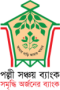 পল্লী সঞ্চয় ব্যাংক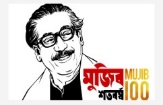 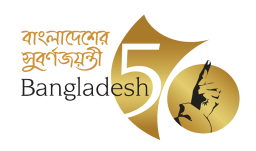 প্রধান কার্যালয়রেড ক্রিসেন্ট বোরাক টাওয়ার (লেভেল: ৮-10)৩৭/৩/এ, ইস্কাটন গার্ডেন রোড, ঢাকা-১০০০। www.pallisanchaybank.gov.bdপল্লী সঞ্চয় ব্যাংকের সিটিজেনস্‌ চার্টার পরিবীক্ষণ ও বাস্তবায়ন সংক্রান্ত 2022-23 অর্থবছরের১ম ত্রৈমাসিক (জুলাই-সেপ্টেম্বর) প্রতিবেদন১। পল্লী সঞ্চয় ব্যাংকের রূপকল্প (Vision of the Bank):পল্লী এলাকার দরিদ্র ও সুবিধা বঞ্চিত মানুষের সঞ্চয় ও অর্জিত অর্থ লেনদেন ও রক্ষণাবেক্ষন এবং ঋণ ও অগ্রিম প্রদানের মাধ্যমে কৃষি উৎপাদন বৃদ্ধি ও জীবিকায়ন নিশ্চিত করণের মাধ্যমে লাগসই ও স্থায়ী দারিদ্র্য   বিমোচন এবং টেকসই উন্নয়ন।২। পল্লী সঞ্চয় ব্যাংকের অভিলক্ষ্য (Mission of the Bank):পল্লী এলাকার দরিদ্র জনগোষ্ঠীকে সংগঠিত করে তাদেরকে সঞ্চয়ে উৎসাহিত করা, সদস্যদের অর্থনৈতিক কর্মকান্ডে ঋণ প্রদান করে জীবিকায়ন নিশ্চিতকরণ, আধুনিক তথ্য-প্রযুক্তি সেবার আওতায় নিয়ে আসা এবং প্রান্তিক পর্যায়ে স্থানীয় প্রাকৃতিক ও মানব সম্পদের সর্বোত্তম ব্যবহার নিশ্চিত পূর্বক পল্লী এলাকার উন্নয়ন সাধন করা।৩। পল্লী সঞ্চয় ব্যাংকের কৌশলগত উদ্দেশ্যসমূহ (Strategic Objectives of the Bank):পল্লী অঞ্চলের সুবিধাবঞ্চিত জনগোষ্ঠীর আর্থ-সামাজিক উন্নয়ন;উন্নয়নে নারীর অংশীদারিত্ব ও নারীর ক্ষমতায়ন নিশ্চিতকরণ;দরিদ্র জনগোষ্ঠীর স্থায়ী তহবিলকে আয়বর্ধক কর্মকাণ্ডে সম্পৃক্তরণ;দক্ষ মানবসম্পদ তৈরীর মাধ্যমে কর্মসংস্থানের সুযোগ সৃষ্টি;গ্রাম উন্নয়ন সমিতিকে সাংগঠনিকভাবে শক্তিশালী করণের মাধ্যমে ব্যবস্থাপনা উন্নয়ন;গ্রাম সমিতিগুলোকে সকল কর্মকান্ডের কেন্দ্রবিন্দুতে পরিণতকরন;আধুনিক তথ্য-প্রযুক্তি সুবিধা গ্রহণ করে আর্থিক ব্যবস্থাপনায় স্বচ্ছতা ও জবাবদিহিতা নিশ্চিতকরণ এবংপল্লী সঞ্চয় ব্যাংকের ব্যবস্থাপনায়ও সুবিধাভোগীদের কার্যক্রমের সর্বস্তরে তথ্য- প্রযুক্তি সুবিধা নিশ্চিতকরণ।৪। প্রতিশ্রুত সেবাসমূহ :৪.১: নাগরিক সেবা-৪.২: প্রাতিষ্ঠানিক সেবা:৪.৩: অভ্যন্তরীন সেবা:পল্লী সঞ্চয় ব্যাংকপ্রধান কার্যালয়রেড ক্রিসেন্ট বোরাক টাওয়ার (লেভেল: ৮,9,13)৩৭/৩/এ, ইস্কাটন গার্ডেন রোড, ঢাকা-১০০০। www.pallisanchaybank.gov.bdপল্লী সঞ্চয় ব্যাংকের সিটিজেনস্‌ চার্টার পরিবীক্ষণ ও বাস্তবায়ন সংক্রান্ত ২০২১-২২ অর্থবছরের৪র্থ ত্রৈমাসিক (এপ্রিল-জুন) প্রতিবেদন১। পল্লী সঞ্চয় ব্যাংকের রূপকল্প (Vision of the Bank):পল্লী এলাকার দরিদ্র ও সুবিধা বঞ্চিত মানুষের সঞ্চয় ও অর্জিত অর্থ লেনদেন ও রক্ষণাবেক্ষন এবং ঋণ ও অগ্রিম প্রদানের মাধ্যমে কৃষি উৎপাদন বৃদ্ধি ও জীবিকায়ন নিশ্চিত করণের মাধ্যমে লাগসই ও স্থায়ী দারিদ্র্য   বিমোচন এবং টেকসই উন্নয়ন।২। পল্লী সঞ্চয় ব্যাংকের অভিলক্ষ্য (Mission of the Bank):পল্লীর দরিদ্র জনগোষ্ঠীকে সংগঠিত করে তাদেরকে সঞ্চয়ে উৎসাহিত করা, সদস্যদের অর্থনৈতিক কর্মকান্ডে ঋণ প্রদান করে জীবিকায়ন নিশ্চিতকরণ, আধুনিক তথ্য-প্রযুক্তি সেবার আওতায় নিয়ে আসা এবং প্রান্তিক পর্যায়ে স্থানীয় প্রাকৃতিক ও মানব সম্পদের সর্বোওম ব্যবহার নিশ্চিত করে পল্লী উন্নয়ন করা ।৩। পল্লী সঞ্চয় ব্যাংকের কৌশলগত উদ্দেশ্যসমূহ (Strategic Objectives of the Bank):পল্লীর সুবিধাবঞ্চিত জনগোষ্ঠীর আর্থ-সামাজিক উন্নয়ন;উন্নয়নে নারীর অংশীদারিত্ব ও নারীর ক্ষমতায়ন নিশ্চিতকরণ;দরিদ্র জনগোষ্ঠীর স্থায়ী তহবিল গঠন করে দিয়ে আয়বর্ধক কর্মকাণ্ডে সম্পৃক্তরণ;দক্ষ মানবসম্পদ তৈরীর মাধ্যমে কর্মসংস্থানের সুযোগ সৃষ্টি;গ্রাম উন্নয়ন সমিতিকে সাংগঠনিকভাবে শক্তিশালী করণের মাধ্যমে ব্যবস্থাপনা উন্নয়ন;গ্রাম সমিতিগুলোকে সকল কর্মকান্ডের কেন্দ্রবিন্দুতে পরিণতকরন;আধুনিক তথ্য-প্রযুক্তি সুবিধা গ্রহণ করে আর্থিক ব্যবস্থাপনায় স্বচ্ছতা ও জবাবদিহিতা নিশ্চিতকরণ;পল্লী সঞ্চয় ব্যাংকের ব্যবস্থাপনা ও সুবিধাভোগীদের কার্যক্রমের সর্বস্তরে তথ্য- প্রযুক্তি সুবিধা নিশ্চিতকরণ।৪। প্রতিশ্রুত সেবাসমূহ :৪.১: নাগরিক সেবা৪.২: প্রতিষ্ঠানিক সেবা৪.৩: অভ্যন্তরীন সেবাঃপল্লী সঞ্চয় ব্যাংকপ্রধান কার্যালয়রেড ক্রিসেন্ট বোরাক টাওয়ার (লেভেল: ৮,9,13)৩৭/৩/এ, ইস্কাটন গার্ডেন রোড, ঢাকা-১০০০।www.pallisanchaybank.gov.bdপল্লী সঞ্চয় ব্যাংকের সিটিজেনস্‌ চার্টার পরিবীক্ষণ ও বাস্তবায়ন সংক্রান্ত ২০২১-২২ অর্থবছরের ৩য় ত্রৈমাসিক (জানুয়ারি-মার্চ) প্রতিবেদন১। পল্লী সঞ্চয় ব্যাংকের রূপকল্প (Vision of the Bank):পল্লী এলাকার দরিদ্র ও সুবিধা বঞ্চিত মানুষের সঞ্চয় ও অর্জিত অর্থ লেনদেন ও রক্ষণাবেক্ষন এবং ঋণ ও অগ্রিম প্রদানের মাধ্যমে কৃষি উৎপাদন বৃদ্ধি ও জীবিকায়ন নিশ্চিত করণের মাধ্যমে লাগসই ও স্থায়ী দারিদ্র্য   বিমোচন এবং টেকসই উন্নয়ন।২। পল্লী সঞ্চয় ব্যাংকের অভিলক্ষ্য (Mission of the Bank):পল্লীর দরিদ্র জনগোষ্ঠীকে সংগঠিত করে তাদেরকে সঞ্চয়ে উৎসাহিত করা, সদস্যদের অর্থনৈতিক কর্মকান্ডে ঋণ প্রদান করে জীবিকায়ন নিশ্চিতকরণ, আধুনিক তথ্য-প্রযুক্তি সেবার আওতায় নিয়ে আসা এবং প্রান্তিক পর্যায়ে স্থানীয় প্রাকৃতিক ও মানব সম্পদের সর্বোওম ব্যবহার নিশ্চিত করে পল্লী উন্নয়ন করা ।৩। পল্লী সঞ্চয় ব্যাংকের কৌশলগত উদ্দেশ্যসমূহ (Strategic Objectives of the Bank):পল্লীর সুবিধাবঞ্চিত জনগোষ্ঠীর আর্থ-সামাজিক উন্নয়ন;উন্নয়নে নারীর অংশীদারিত্ব ও নারীর ক্ষমতায়ন নিশ্চিতকরণ;দরিদ্র জনগোষ্ঠীর স্থায়ী তহবিল গঠন করে দিয়ে আয়বর্ধক কর্মকাণ্ডে সম্পৃক্তরণ;দক্ষ মানবসম্পদ তৈরীর মাধ্যমে কর্মসংস্থানের সুযোগ সৃষ্টি;গ্রাম উন্নয়ন সমিতিকে সাংগঠনিকভাবে শক্তিশালী করণের মাধ্যমে ব্যবস্থাপনা উন্নয়ন;গ্রাম সমিতিগুলোকে সকল কর্মকান্ডের কেন্দ্রবিন্দুতে পরিণতকরন;আধুনিক তথ্য-প্রযুক্তি সুবিধা গ্রহণ করে আর্থিক ব্যবস্থাপনায় স্বচ্ছতা ও জবাবদিহিতা নিশ্চিতকরণ;পল্লী সঞ্চয় ব্যাংকের ব্যবস্থাপনা ও সুবিধাভোগীদের কার্যক্রমের সর্বস্তরে তথ্য- প্রযুক্তি সুবিধা নিশ্চিতকরণ।৪। প্রতিশ্রুত সেবাসমূহ :৪.১: নাগরিক সেবা৪.২: প্রতিষ্ঠানিক সেবা৪.৩: অভ্যন্তরীন সেবাঃ( খন্দকার আতাউর রহমান )ব্যবস্থাপনা পরিচালকফোন: ০২-৫৫১৩৮৫৫৯পল্লী সঞ্চয় ব্যাংকপ্রধান কার্যালয়রেড ক্রিসেন্ট বোরাক টাওয়ার (লেভেল: ৮,9,13)৩৭/৩/এ, ইস্কাটন গার্ডেন রোড, ঢাকা-১০০০।www.pallisanchaybank.gov.bdপল্লী সঞ্চয় ব্যাংকের সিটিজেনস্‌ চার্টার পরিবীক্ষণ ও বাস্তবায়ন সংক্রান্ত ২০২১-২২ অর্থবছরের 2য় ত্রৈমাসিক (অক্টোবর-ডিসেম্বর) প্রতিবেদন১। পল্লী সঞ্চয় ব্যাংকের রূপকল্প (Vision of the Bank):পল্লী এলাকার দরিদ্র ও সুবিধা বঞ্চিত মানুষের সঞ্চয় ও অর্জিত অর্থ লেনদেন ও রক্ষণাবেক্ষন এবং ঋণ ও অগ্রিম প্রদানের মাধ্যমে কৃষি উৎপাদন বৃদ্ধি ও জীবিকায়ন নিশ্চিত করণের মাধ্যমে লাগসই ও স্থায়ী দারিদ্র্য   বিমোচন এবং টেকসই উন্নয়ন।২। পল্লী সঞ্চয় ব্যাংকের অভিলক্ষ্য (Mission of the Bank):পল্লীর দরিদ্র জনগোষ্ঠীকে সংগঠিত করে তাদেরকে সঞ্চয়ে উৎসাহিত করা, সদস্যদের অর্থনৈতিক কর্মকান্ডে ঋণ প্রদান করে জীবিকায়ন নিশ্চিতকরণ, আধুনিক তথ্য-প্রযুক্তি সেবার আওতায় নিয়ে আসা এবং প্রান্তিক পর্যায়ে স্থানীয় প্রাকৃতিক ও মানব সম্পদের সর্বোওম ব্যবহার নিশ্চিত করে পল্লী উন্নয়ন করা ।৩। পল্লী সঞ্চয় ব্যাংকের কৌশলগত উদ্দেশ্যসমূহ (Strategic Objectives of the Bank):পল্লীর সুবিধাবঞ্চিত জনগোষ্ঠীর আর্থ-সামাজিক উন্নয়ন;উন্নয়নে নারীর অংশীদারিত্ব ও নারীর ক্ষমতায়ন নিশ্চিতকরণ;দরিদ্র জনগোষ্ঠীর স্থায়ী তহবিল গঠন করে দিয়ে আয়বর্ধক কর্মকাণ্ডে সম্পৃক্তরণ;দক্ষ মানবসম্পদ তৈরীর মাধ্যমে কর্মসংস্থানের সুযোগ সৃষ্টি;গ্রাম উন্নয়ন সমিতিকে সাংগঠনিকভাবে শক্তিশালী করণের মাধ্যমে ব্যবস্থাপনা উন্নয়ন;গ্রাম সমিতিগুলোকে সকল কর্মকান্ডের কেন্দ্রবিন্দুতে পরিণতকরন;আধুনিক তথ্য-প্রযুক্তি সুবিধা গ্রহণ করে আর্থিক ব্যবস্থাপনায় স্বচ্ছতা ও জবাবদিহিতা নিশ্চিতকরণ;পল্লী সঞ্চয় ব্যাংকের ব্যবস্থাপনা ও সুবিধাভোগীদের কার্যক্রমের সর্বস্তরে তথ্য- প্রযুক্তি সুবিধা নিশ্চিতকরণ।৪। প্রতিশ্রুত সেবাসমূহ :৪.১: নাগরিক সেবা৪.২: প্রতিষ্ঠানিক সেবা৪.৩: অভ্যন্তরীন সেবাঃ( দীপংকর রায় )মহাব্যবস্থাপকপল্লী সঞ্চয় ব্যাংকheadoffice@pallisanchaybank.gov.bdপল্লী সঞ্চয় ব্যাংকপ্রধান কার্যালয়রেড ক্রিসেন্ট বোরাক টাওয়ার (লেভেল: ৮,9,13)৩৭/৩/এ, ইস্কাটন গার্ডেন রোড, ঢাকা-১০০০।www.pallisanchaybank.gov.bdপল্লী সঞ্চয় ব্যাংকের সিটিজেনস্‌ চার্টার পরিবীক্ষণ ও বাস্তবায়ন সংক্রান্ত ২০২১-২২ অর্থবছরের ১ম ত্রৈমাসিক (জুলাই-সেপ্টেম্বর) প্রতিবেদন১। পল্লী সঞ্চয় ব্যাংকের রূপকল্প (Vision of the Bank):পল্লী এলাকার দরিদ্র ও সুবিধা বঞ্চিত মানুষের সঞ্চয় ও অর্জিত অর্থ লেনদেন ও রক্ষণাবেক্ষন এবং ঋণ ও অগ্রিম প্রদানের মাধ্যমে কৃষি উৎপাদন বৃদ্ধি ও জীবিকায়ন নিশ্চিত করণের মাধ্যমে লাগসই ও স্থায়ী দারিদ্র্য   বিমোচন এবং টেকসই উন্নয়ন।২। পল্লী সঞ্চয় ব্যাংকের অভিলক্ষ্য (Mission of the Bank):পল্লীর দরিদ্র জনগোষ্ঠীকে সংগঠিত করে তাদেরকে সঞ্চয়ে উৎসাহিত করা, সদস্যদের অর্থনৈতিক কর্মকান্ডে ঋণ প্রদান করে জীবিকায়ন নিশ্চিতকরণ, আধুনিক তথ্য-প্রযুক্তি সেবার আওতায় নিয়ে আসা এবং প্রান্তিক পর্যায়ে স্থানীয় প্রাকৃতিক ও মানব সম্পদের সর্বোওম ব্যবহার নিশ্চিত করে পল্লী উন্নয়ন করা ।৩। পল্লী সঞ্চয় ব্যাংকের কৌশলগত উদ্দেশ্যসমূহ (Strategic Objectives of the Bank):পল্লীর সুবিধাবঞ্চিত জনগোষ্ঠীর আর্থ-সামাজিক উন্নয়ন;উন্নয়নে নারীর অংশীদারিত্ব ও নারীর ক্ষমতায়ন নিশ্চিতকরণ;দরিদ্র জনগোষ্ঠীর স্থায়ী তহবিল গঠন করে দিয়ে আয়বর্ধক কর্মকাণ্ডে সম্পৃক্তরণ;দক্ষ মানবসম্পদ তৈরীর মাধ্যমে কর্মসংস্থানের সুযোগ সৃষ্টি;গ্রাম উন্নয়ন সমিতিকে সাংগঠনিকভাবে শক্তিশালী করণের মাধ্যমে ব্যবস্থাপনা উন্নয়ন;গ্রাম সমিতিগুলোকে সকল কর্মকান্ডের কেন্দ্রবিন্দুতে পরিণতকরন;আধুনিক তথ্য-প্রযুক্তি সুবিধা গ্রহণ করে আর্থিক ব্যবস্থাপনায় স্বচ্ছতা ও জবাবদিহিতা নিশ্চিতকরণ;পল্লী সঞ্চয় ব্যাংকের ব্যবস্থাপনা ও সুবিধাভোগীদের কার্যক্রমের সর্বস্তরে তথ্য- প্রযুক্তি সুবিধা নিশ্চিতকরণ।৪। প্রতিশ্রুত সেবাসমূহ :৪.১: নাগরিক সেবা৪.২: প্রতিষ্ঠানিক সেবা৪.৩: অভ্যন্তরীন সেবাঃ৫। আওতাধীন অধিদপ্তর /দপ্তর/সংস্থা কর্তৃক প্রদত্ত সেবা:৫.১ : আওতাধীন অফিস/শাখা থেকে প্রদত্ত সেবার বিস্তারিত বিবরণ এই ব্যাংকের ওয়েবসাইটে           (www.pallisanchaybank.gov.bd) প্রকাশ করা হয়েছে। ৫.২ : এই ব্যাংকের আওতাধীন জেলা (আঞ্চলিক) কার্যালয় ও শাখা কার্যালয়য়ের কর্মকর্তা-কর্মচারীর তালিকা এবং মোবাইল নাম্বার ওয়েবসাইটে দেয়া আছে।	৬. অভিযোগ ব্যবস্থাপনা পদ্ধতি (GRS ) :সেবা প্রাপ্তিতে অসন্তুষ্ট হলে প্রত্যাশি নাগরিক/ কর্মকর্তা-কর্মচারী নিম্নোক্ত কর্মকর্তাদের সাথে যোগাযোগ করুন ।( দীপংকর রায় )মহাব্যবস্থাপকপল্লী সঞ্চয় ব্যাংকheadoffice@pallisanchaybank.gov.bdক্রমিক নম্বরসেবার নামসেবা প্রদান পদ্ধতিপ্রয়োজনীয়কাগজপত্র এবং প্রাপ্তি স্থানসেবার মূল্যসেবাপ্রদানেরসময়সীমাদায়িত্বপ্রাপ্তকর্মকর্তা (ফোন নম্বর ও ই-মেইল)১২৩৪৫৬৭2.1.1সমিতির কার্যক্রম পরিচালনাসারাদেশের প্রতিটি গ্রাম/অঞ্চল অনুযায়ী দরিদ্র জনগোষ্ঠীর সমন্বয়ে আমার বাড়ি আমার খামার সমিতি গঠন করা হয়েছে। বাংলাদেশের প্রাকৃতিক পরিবেশ ও প্রতিবেশ সংরক্ষণ ও উন্নয়ন কল্পে প্রকৃতি নির্ভর জনগোষ্ঠীকে সম্পৃক্ত করে সমিতি গঠন পূর্বক সদস্যদের আয়বর্ধক কার্যক্রমে সম্পৃক্ত করা। সমিতির যাবতীয় কার্যক্রম ব্যাংকের সংশিষ্ট কর্মকর্তা/কর্মচারী ও উপকারভোগীদের সহযোগিতায় পরিচালিত হয়।পল্লী সঞ্চয়ব্যাংক,শাখা কার্যালয়বিনামূল্যেসমিতিতে সদস্য হিসেবে অন্তর্ভূক্তির পর হতে চলমানশাখা ব্যবস্থাপক(অত্র ব্যাংকের ওয়েবসাইটে সংশ্লিষ্ট শাখার  ফোন নম্বর ও ই-মেইল আইডি দেয়া আছে)২.1.2সমিতির তহবিল ব্যবস্থাপনায় ডিজিটাল পদ্ধতি প্রবর্তনব্যাংকের নিজস্ব সফটওয়্যারের মাধ্যমে সমিতির তহবিল ব্যবস্থাপনায় ডিজিটাল পদ্ধতি অন্তর্ভূক্ত হওয়ার কারণে সদস্যদের সঞ্চয় জমা, সঞ্চয় উত্তোলন, ঋণ প্রদান ও ঋণের কিস্তি পরিশোধসহ সকল লেনদেন স্বচ্ছতার সাথে সম্পন্ন হয়। এছাড়াও অত্র ব্যাংকের সিবিএস, এইচআর মডিউল ও ফিক্সড এসেট সফটওয়্যারের মাধ্যমে যাবতীয় হিসাব সংরক্ষিত/পরিচালিত হচ্ছে।পল্লী সঞ্চয়ব্যাংক,শাখা কার্যালয়বিনামূল্যেচলমানশাখা ব্যবস্থাপক(অত্র ব্যাংকের ওয়েবসাইটে সংশ্লিষ্ট শাখার  ফোন নম্বর ও ই-মেইল আইডি দেয়া আছে)2.1.৩সঞ্চয়ে উদ্ধুদ্ধকরণসমিতির সদস্যদের দৈনিক সঞ্চয়ে উদ্বুদ্ধ ও উৎসাহিত করা। সঞ্চয়ের বিপরীতে বার্ষিক ৩.৫% হারে মুনাফা প্রদান করা হয়।পল্লী সঞ্চয়ব্যাংক,শাখা কার্যালয়বিনামূল্যেসমিতি গঠনের পর হতে চলমানশাখা ব্যবস্থাপক(অত্র ব্যাংকের ওয়েবসাইটে সংশ্লিষ্ট শাখার  ফোন নম্বর ও ই-মেইল আইডি দেয়া আছে)2.1.৪উঠান বৈঠকঅনুষ্ঠানে সহায়তাসমিতির সদস্যদের সাপ্তাহিক উঠান বৈঠক অনুষ্ঠানে ব্যাংকের শাখা হতে সহায়তা প্রদান করা হয়।সমিতি কার্যালয়বিনামূল্যেসমিতি গঠনের পর হতে চলমানশাখা অফিস(অত্র ব্যাংকের ওয়েবসাইটে সংশ্লিষ্ট শাখার  ফোন নম্বর ও ই-মেইল আইডি দেয়া আছে)2.1.৫সচেতনতা বৃদ্ধির জন্য প্রশিক্ষণ প্রদানসমিতির সদস্যদেরকে উপজেলা পর্যায়ে সাংগঠনিক, ব্যবস্থাপনা, হিসাবরক্ষণ ইত্যাদি বিষয়ে প্রশিক্ষণ প্রদান করা হয়।পল্লী সঞ্চয়ব্যাংক,শাখা কার্যালয়বিনামূল্যেসমিতি গঠনের পর হতে চলমানশাখা ব্যবস্থাপক(অত্র ব্যাংকের ওয়েবসাইটে সংশ্লিষ্ট শাখার  ফোন নম্বর ও ই-মেইল আইডি দেয়া আছে)2.1.৬উন্নয়ন কর্মী সৃজনের জন্য  দিক-নির্দেশনা প্রদানসমিতির সদস্যদের কৃষি, মৎস্য, পশুপালন, হাঁস-মুরগি, নার্সারি, সেলাইয়ের কাজ ও স্থানীয়ভাবে উপযোগী পেশাভিত্তিক বিভিন্ন বিষয়ে দিক-নির্দেশনা প্রদান করা হয়।পল্লী সঞ্চয়ব্যাংক,শাখা কার্যালয়বিনামূল্যে সমিতি গঠনের পর হতে চলমানশাখা ব্যবস্থাপক(অত্র ব্যাংকের ওয়েবসাইটে সংশ্লিষ্ট শাখার  ফোন নম্বর ও ই-মেইল আইডি দেয়া আছে)2.1.৭আয়বর্ধক খামার স্থাপনে আর্থিক সহায়তাসমিতির সদস্যদের আয়বর্ধক কাজে         4% হতে ৮% সেবামূল্যে তহবিল প্রদান করা হয়।পল্লী সঞ্চয়ব্যাংক,শাখা কার্যালয়বিনামূল্যেসমিতি গঠনের পর হতে চলমানশাখা ব্যবস্থাপক(অত্র ব্যাংকের ওয়েবসাইটে সংশ্লিষ্ট শাখার  ফোন নম্বর ও ই-মেইল আইডি দেয়া আছে)2.1.৮প্রকল্প বাস্তবায়নে সহযোগিতা করাসমিতির সদস্যদেরকে প্রদত্ত তহবিল ব্যবহার করে আয়বর্ধক কাজে প্রয়োজনীয় পরামর্শ ও সহায়তা প্রদান করা হয়।পল্লী সঞ্চয়ব্যাংক,শাখা কার্যালয়বিনামূল্যেসমিতি গঠনের পর হতে চলমানসমিতির দায়িত্বপ্রাপ্ত মাঠ সহকারী(অত্র ব্যাংকের ওয়েবসাইটে সংশ্লিষ্ট শাখার  ফোন নম্বর ও ই-মেইল আইডি দেয়া আছে)2.1.৯আত্ম-কর্মসংস্থানে উদ্বুদ্ধকরণকৃষি কাজে রাসায়নিক সার, পেষ্টিসাইড, হরমোন প্রকৃতির ব্যবহার কমিয়ে জৈব/নিরাপদ কৃষিপণ্য উৎপাদনে সমিতির সদস্যদের প্রশিক্ষণ প্রদান/দিক-নির্দেশনার মাধ্যমে উদ্বুদ্ধকরণ এবং টেকসই ও পরিবেশবান্ধব আত্ম-কর্মসংস্থান নিশ্চিত করা হয়।পল্লী সঞ্চয়ব্যাংক,শাখা কার্যালয়বিনামূল্যেচলমানশাখা অফিস(অত্র ব্যাংকের ওয়েবসাইটে সংশ্লিষ্ট শাখার  ফোন নম্বর ও ই-মেইল আইডি দেয়া আছে)2.1.১০কল সেন্টার স্থাপনপল্লী সঞ্চয় ব্যাংকের হেল্পলাইন নম্বর: ১৬৬৫৪ অথবা ০৯৬৬৬৭১১৪২২ -তে ফোন এবং ই-মেইলে (helpline@pallisanchaybank.gov.bd) যোগাযোগের মাধ্যমে সেবা প্রদান করা হয়।পল্লী সঞ্চয়ব্যাংক,প্রধান কার্যালয়বিনামূল্যেচলমানআইটি বিভাগ,প্রধান কার্যালয়ফোন: ০২-৫৫১৩৮৫৩৮ই-মেইল: headoffice@pallisanchaybank.gov.bd2.1.১১প্রাকৃতিক দুর্যোগ ও মহামারী মোকাবেলাপ্রাকৃতিক দুর্যোগ ও মহামারীর সময় ব্যাংকের কর্মকর্তা-কর্মচারীগণ স্থানীয় প্রশাসন-কে প্রয়োজনীয় সহযোগিতা প্রদান করে থাকে।প্রধান কার্যালয়, পল্লী সঞ্চয়ব্যাংক জেলা (আঞ্চলিক) ও শাখা কার্যালয়বিনামূল্যেচলমানপ্রধান কার্যালয়, জেলা (আঞ্চলিক) কার্যালয় ও শাখা অফিস(অত্র ব্যাংকের ওয়েবসাইটে সংশ্লিষ্ট অফিসের  ফোন নম্বর ও ই-মেইল আইডি দেয়া আছে)2.1.12পল্লী এম্বুলেন্স সেবাপল্লী অঞ্চলের জনগণ এবং সমিতির সদস্যদের চিকিৎসা সেবা সহজলভ্য এবং আয়ের সুযোগ সৃষ্টি করা হয়।পল্লী সঞ্চয়ব্যাংক,শাখা কার্যালয়বিনামূল্যেচলমানশাখা অফিস(অত্র ব্যাংকের ওয়েবসাইটে সংশ্লিষ্ট অফিসের  ফোন নম্বর ও ই-মেইল আইডি দেয়া আছে)ক্রমিক নংসেবার নামসেবা প্রদান পদ্ধতিপ্রয়োজনীয় কাগজপত্র এবং প্রাপ্তী স্থানসেবার মূল্যসেবা প্রদানের সময়সীমাদায়িত্বপ্রাপ্তকর্মকর্তা(ফোন নম্বর ও ই-মেইল)১২৩৪৫৬৭2.2.১সমিতির সদস্যদের অনলাইন ব্যাংকিং সেবা প্রদানপল্লী সঞ্চয় ব্যাংকের সমিতির সদস্যদের সকল আর্থিক কর্মকাণ্ড অনলাইন ব্যাংকিং এর মাধ্যমে তাদের দোরগোড়ায় পৌঁছানো। এতে দ্রুততা ও স্বচ্ছতার সাথে সেবা প্রদান নিশ্চিত হয়।পল্লী সঞ্চয় ব্যাংক,শাখা কার্যালয়বিনামূল্যেচলমান প্রক্রিয়াআইটি বিভাগ,প্রধান কার্যালয়ফোন: ০২-৫৫১৩৮৫৩৮ই-মেইল: headoffice@pallisanchaybank.gov.bd2.2.২ঋণ সেবামাইক্রোক্রেডিট (ক্ষুদ্র ঋণ)- ১ লক্ষ টাকা পর্যন্ত;এসএমই ঋণ- ২.৫০ লক্ষ টাকা পর্যন্ত;কর্মসৃজন ঋণ (সরকারের প্রণোদনা প্যাকেজের আওতায়, কর্মসৃজন ঋণ)- ৫০ হাজার টাকা পর্যন্ত;শস্য গোলা ঋণ)- 30 হাজার টাকা পর্যন্ত;মাইক্রোক্রেডিট (ফরেস্ট) ১ লক্ষ টাকা পর্যন্ত এবংপল্লী এম্বুলেন্স ঋণ- ২.৫০ লক্ষ টাকা পর্যন্তপল্লী সঞ্চয় ব্যাংক,শাখা কার্যালয়৪%-৮% সার্ভিস চার্জ০৩ মাস হতে ৩০ মাসে পরিশোধযোগ্য শাখাঅফিস(অত্র ব্যাংকের ওয়েবসাইটে সংশ্লিষ্ট শাখার  ফোন নম্বর ও ই-মেইল আইডি দেয়া আছে)2.2.৩মেলা আয়োজনপল্লী সঞ্চয় ব্যাংকের কার্যক্রমকে জনসম্পৃক্ত করা  ও কার্যক্রম অধিকতর প্রচারের নিমিত্ত উপজেলা, জেলা ও জাতীয় পর্যায়ে মেলা আয়োজন করা হয়।পল্লী সঞ্চয় ব্যাংক,শাখা কার্যালয়বিনামূল্যেবার্ষিকব্যবস্থাপনা পরিচালকফোন: ০২-৫৫১৩৮৫৫৯ই-মেইল: headoffice@pallisanchaybank.gov.bd2.2.৪পল্লী লেনদেনমোবাইল অ্যাপসের মাধ্যমে পল্লী সঞ্চয় ব্যাংকের নিজস্ব ডিজিটাল আর্থিক সেবা প্রদান করা হয়।পল্লী সঞ্চয় ব্যাংকের সকল সমিতিবিনামূল্যেচাহিদার ভিত্তিতেলেনদেন ম্যানেজার (সমিতির সদস্য) ওশাখা অফিস (অত্র ব্যাংকের ওয়েবসাইটে সংশ্লিষ্ট শাখার  ফোন নম্বর ও ই-মেইল আইডি দেয়া আছে)2.2.৫স্কুল ব্যাংকিং সঞ্চয় স্কীমসমিতির সদস্যদের সন্তানদের জন্য স্কুল ব্যাংকিং সঞ্চয় স্কীম চালু রয়েছে এবং তাঁদেরকে  জিপিএ এর দ্বিগুন মুনাফা প্রদান করা হয়।পল্লী সঞ্চয় ব্যাংক,শাখা কার্যালয়বিনামূল্যেবার্ষিকশাখাব্যবস্থাপক(অত্র ব্যাংকের ওয়েবসাইটে সংশ্লিষ্ট শাখার  ফোন নম্বর ও ই-মেইল আইডি দেয়া আছে)2.2.৬মাসিক সঞ্চয় স্কীম (ডিপিএস)সমিতির সদস্য অথবা সদস্যদের পরিবারের জন্য মাসিক সঞ্চয় স্কীম (ডিপিএস) ৭% হারে মুনাফা প্রদান করা হয়।পল্লী সঞ্চয় ব্যাংক,শাখা কার্যালয়বিনামূল্যেবার্ষিকশাখাব্যবস্থাপক(অত্র ব্যাংকের ওয়েবসাইটে সংশ্লিষ্ট শাখার  ফোন নম্বর ও ই-মেইল আইডি দেয়া আছে)2.2.7এসএমএস সেবাসমিতির সদস্যদের ঋণ প্রস্তাব অনুমোদন ও ঋণ বিতরণের ক্ষেত্রে সদস্যদের মোবাইলে এসএমএস প্রেরণ  করা হয়। এছড়াও সদস্যদের সেবা প্রদানসহ বিভিন্ন বিষয়ে কর্মকর্তা-কর্মচারীদের মোবাইলে এসএমএস প্রেরণ  করা হয় যার মাধ্যমে নির্দিষ্ট ব্যক্তির কাছে দ্রুত তথ্য পৌঁছানো হয়।পল্লী সঞ্চয় ব্যাংক,প্রধান কার্যালয়বিনামূল্যেপ্রয়োজন অনুযায়ীআইটি বিভাগ,প্রধান কার্যালয়ফোন: ০২-৫৫১৩৮৫৩৮ই-মেইল: headoffice@pallisanchaybank.gov.bd2.2.8সামাজিক যোগাযোগ মাধ্যমে তথ্য প্রদানসামাজিক যোগাযোগ ফেসবুক পেজের (https://www.facebook.com/pallisanchay/) মাধ্যমে ব্যাংকের বিভিন্ন তথ্য প্রকাশ করা হয় যার মাধ্যমে সকলেই প্রয়োজনীয় তথ্য সম্পর্কে জানতে ও পরামর্শ প্রদান করতে পারেন। পল্লী সঞ্চয় ব্যাংক,প্রধান কার্যালয়বিনামূল্যেযেকোন সময়আইটি বিভাগ,প্রধান কার্যালয়ফোন: ০২-৫৫১৩৮৫৩৮ই-মেইল: headoffice@pallisanchaybank.gov.bd2.2.৯ঋণ পুণঃতফসিলিকরণবাংলাদেশ ব্যাংকের  BRPD সার্কুলার নং-১০, তারিখ-০১/০৬/২০২১ অনুযায়ী ঋণ পুনঃতফসিলের নিমিত্ত উপকারভোগীদের সাথে সম্পর্কের ভিত্তিতে ১০% ডাউন পেমেন্ট প্রদান করে ঋণসমূহ পুনঃতফসিল করা হয়।পল্লী সঞ্চয় ব্যাংক,শাখা কার্যালয়বিনামূল্যেচাহিদার ভিত্তিতেজেলা ও শাখা কার্যালয়(অত্র ব্যাংকের ওয়েবসাইটে সংশ্লিষ্ট অফিসের  ফোন নম্বর ও ই-মেইল আইডি দেয়া আছে)ক্রমিক নংসেবার নামসেবা প্রদান পদ্ধতিপ্রয়োজনীয় কাগজপত্র এবং প্রাপ্তি স্থানসেবার মূল্যসেবা প্রদানের সময়সীমাদায়িত্বপ্রাপ্তকর্মকর্তা(ফোন নম্বর ও ই-মেইল)১২৩৪৫৬৭2.3.১কর্মকর্তা/কর্মচারীদের  ছুটি মঞ্জুরপল্লী সঞ্চয় ব্যাংকের কর্মকর্তা/কর্মচারীদের বহিঃবাংলাদেশ ছুটি, নৈমিত্তিক ছুটি ও অর্জিত ছুটি নির্দিষ্ট ফরমেটে আবেদনের প্রেক্ষিতে মঞ্জুর করা হয়।পল্লী সঞ্চয় ব্যাংকপ্রধান কার্যালয়, জেলা ও শাখা কার্যালয় সমূহবিনামূল্যেআবেদন প্রাপ্তির০৭ দিনের মধ্যেপ্রশাসনিক ক্ষমতা বিধি অনুযায়ী দায়িত্বপ্রাপ্ত কর্মকর্তাফোন: ০২-৫৫১৩৮৫৩৮ই-মেইল: headoffice@pallisanchaybank.gov.bd2.3.২নারী কর্মীদের মাতৃত্বকালীন ছুটি মঞ্জুরপল্লী সঞ্চয় ব্যাংকের  নারী কর্মীদের মাতৃত্বকালীন ছুটি মঞ্জুর করা হয়।পল্লী সঞ্চয় ব্যাংকপ্রধান কার্যালয় ও শাখা কার্যালয় সমূহবিনামূল্যেআবেদন প্রাপ্তির০৭ দিনের মধ্যেপ্রশাসনিক ক্ষমতা বিধি অনুযায়ী দায়িত্বপ্রাপ্ত কর্মকর্তাফোন: ০২-৫৫১৩৮৫৩৮ই-মেইল: headoffice@pallisanchaybank.gov.bd2.3.৩প্রশিক্ষণপল্লী সঞ্চয় ব্যাংকের কর্মকর্তা/কর্মচারীদের স্থানীয় ও কেন্দ্রীয় পর্যায়ে দক্ষতা বৃদ্ধি এবং রিফ্রেসার্স প্রশিক্ষণ প্রদান করা হয়।পল্লী সঞ্চয় ব্যাংকপ্রধান কার্যালয়, জেলা (আঞ্চলিক) ও শাখা কার্যালয় সমূহবিনামূল্যেচলমান প্রক্রিয়াব্যবস্থাপনা কর্তৃপক্ষফোন: ০২-৫৫১৩৮৫৩৮ই-মেইল: headoffice@pallisanchaybank.gov.bd2.3.৪মোবাইল ও টেলিফোন সেবাব্যাংকের প্রধান কার্যালয়, জেলা (আঞ্চলিক) কার্যালয় ও শাখা কার্যালয়ে মোবাইল ও টেলিফোনের মাধ্যমে সেবা প্রদান করা হয়।পল্লী সঞ্চয় ব্যাংক,প্রধান কার্যালয়, জেলা (আঞ্চলিক)  ও শাখা কার্যালয়প্রকৃত মূল্যেকাঙ্খিত সময়ের মধ্যে।ব্যবস্থাপনা কর্তৃপক্ষ,জেলা (আঞ্চলিক) অফিস  ও শাখা অফিস(অত্র ব্যাংকের ওয়েবসাইটে সংশ্লিষ্ট অফিসের  ফোন নম্বর ও ই-মেইল আইডি দেয়া আছে)2.3.৫বার্ষিক বেতন মঞ্জুরপ্রতি বছরের জুলাই হতে কার্যকর করে বার্ষিক বেতন বৃদ্ধি মঞ্জুর করা হয়।পল্লী সঞ্চয় ব্যাংক,প্রধান কার্যালয়বিনামূল্যে১৫ দিনের মধ্যেব্যবস্থাপনা পরিচালকফোন: ০২-৫৫১৩৮৫৫৯ই-মেইল: headoffice@pallisanchaybank.gov.bd2.3.৬বাজেটব্যাংকের বাজেট, ব্যয় নিয়ন্ত্রণ ও হিসাব সমন্বয় বিভাগের মাধ্যমে বাজেট প্রণয়ন করে শাখা, জেলা (আঞ্চলিক) এবং প্রধান কার্যালয়ের সংশ্লিষ্ট বিভাগে প্রেরণ করা হয়।পল্লী সঞ্চয় ব্যাংক,প্রধান কার্যালয়, জেলা (আঞ্চলিক)  ও শাখা কার্যালয়বিনামূল্যেবাজেট শাখা কর্তৃক নির্ধারিত সময়সীমার মধ্যেব্যবস্থাপনা পরিচালকফোন: ০২-৫৫১৩৮৫৫৯ই-মেইল: headoffice@pallisanchaybank.gov.bd2.3.৭কম্পিউটার সামগ্রী ক্রয়, সরবরাহ ও স্থাপনঅফিসের কাজ  দ্রুত ও সহজে সম্পাদন করার জন্য সিপিইউ, মনিটর, প্রিন্টার,  স্ক্যানার, ভিপিএন রাউটার, ইউপিএস, র‌্যাক জেলা এবং শাখা অফিসে প্রেরণ কার্যক্রম চলমান রয়েছে।শাখা কার্যালয়বিনামূল্যে১০ দিনের মধ্যেব্যবস্থাপনা কর্তৃপক্ষ ফোন: ০২-৫৫১৩৮৫৫৯ই-মেইল: headoffice@pallisanchaybank.gov.bd2.3.৮মোটর সাইকেল অগ্রিম মঞ্জুরকর্মকর্তা-কর্মচারীদের আবেদনের ভিত্তিতে ঋণ  মঞ্জুর করা হয়।পল্লী সঞ্চয় ব্যাংক,প্রধান কার্যালয়প্রয়োজনীয় ডকুমেন্ট সম্পাদন০৭ দিনের মধ্যেব্যবস্থাপনা পরিচালকফোন: ০২-৫৫১৩৮৫৫৯ই-মেইল: headoffice@pallisanchaybank.gov.bd2.3.৯পাসপোর্ট করার অনুমতি প্রদানব্যাংকের কর্মকর্তা-কর্মচারীদের আবেদনের ভিত্তিতে তাঁদেরকে পাসপোর্ট করার জন্য অনুমতি প্রদান করা হয়।পল্লী সঞ্চয় ব্যাংক,প্রধান কার্যালয়বিনামূল্যে০৭ দিনের মধ্যেব্যবস্থাপনা পরিচালকফোন: ০২-৫৫১৩৮৫৫৯ই-মেইল: headoffice@pallisanchaybank.gov.bd2.3.১০কর্মচারী কল্যাণ তহবিলব্যাংকের কর্মকর্তা-কর্মচারী ও তাদের পরিবারের সদস্যদের চিকিৎসা ব্যয় বহনের জন্য নির্দিষ্ট পরিমাণ অর্থ সহায়তা প্রদান করা হয়। পল্লী সঞ্চয় ব্যাংক,প্রধান কার্যালয়, জেলা (আঞ্চলিক)  ও শাখা কার্যালয়বিনামূল্যে১০ দিনের মধ্যেপ্রধান কার্যালয়, জেলা (আঞ্চলিক) কার্যালয় ও শাখা অফিস(অত্র ব্যাংকের ওয়েবসাইটে প্রধান কার্যালয়, সংশ্লিষ্ট জেলা এবং শাখা অফিসের  ফোন নম্বর ও ই-মেইল আইডি দেয়া আছে)2.3.১১ভবিষ্য তহবিলব্যাংকের কর্মকর্তা-কর্মচারীদের আর্থিক সুরক্ষা ও নিরাপত্তার স্বার্থে প্রতি মাসে মূল বেতনের ১০% হারে টাকা কর্তন এবং পাশাপাশি ব্যাংক হতে প্রদত্ত ৮.৩৩% হারে অর্থ তাদের ভবিষ্য তহবিলে জমা করা হয়।  এছাড়াও প্রতি বছরের ৩০ জুন তারিখে সরকার কর্তৃক নির্ধারিত হারে লভ্যাংশ সংশ্লিষ্ট হিসাবে জমা করা হয়। পল্লী সঞ্চয় ব্যাংক,প্রধান কার্যালয়, জেলা (আঞ্চলিক)  ও শাখা কার্যালয়বিনামূল্যেচলমানপ্রধান কার্যালয়, জেলা (আঞ্চলিক) কার্যালয় ও শাখা অফিস(অত্র ব্যাংকের ওয়েবসাইটে প্রধান কার্যালয়, সংশ্লিষ্ট জেলা এবং শাখা অফিসের  ফোন নম্বর ও ই-মেইল আইডি দেয়া আছে)2.3.১২কর্মকর্তা/ কর্মচারীদের নিয়োগ ও পদোন্নতি প্রদানপল্লী সঞ্চয় ব্যাংকের বিদ্যমান প্রবিধানমালা ও নীতিমালা অনুযায়ী শূণ্যপদ সাপেক্ষে নিয়োগ ও পদোন্নতি প্রদান।আবশ্যিক সনদ ও আনুষঙ্গিক কাগজপত্রসহ বিদ্যমান প্রবিধানমালা ও নীতিমালা অনুযায়ী।নিয়োগ বিজ্ঞপ্তি ও পদোন্নতির শর্তানুযায়ীবিদ্যমান প্রবিধানমালা ও নীতিমালা অনুযায়ীব্যবস্থাপনা পরিচালকফোন: ০২-৫৫১৩৮৫৫৯2.3.১৩জনবল স্থায়ীকরণকর্মকর্তা/ কর্মচারীদের সরাসরি নিয়োগপ্রাপ্ত এবং পদোন্নতিপ্রাপ্ত পদে বিদ্যমান প্রবিধানমালা অনুযায়ী স্থায়ীকরণ। ইতোমধ্যে বিআরসি’র মাধ্যমে সরাসরি নিয়োগপ্রাপ্ত ৭৪ জন সিনিয়র অফিসারকে স্থায়ীকরণের ধারাবাহিকতায় উক্ত কাজ চলমান রয়েছে।১. বার্ষিক গোপনীয় প্রতিবেদন;২. চাকুরী সন্তোষজনক কি না এ মর্মে নিয়ন্ত্রণকারী কর্তৃপক্ষের প্রত্যয়ন।বিনামূল্যেচলমানব্যবস্থাপনা পরিচালকফোন: ০২-৫৫১৩৮৫৫৯2.3.14ওয়েবমেইলঅনলাইনজেলা, শাখা ও প্রধান কার্যালয়ের চাহিদা মোতাবেকবিনামূল্যে১০ মিনিটআইটি বিভাগ,প্রধান কার্যালয়ফোন: ০২-৫৫১৩৮৫৩৮ই-মেইল: headoffice@pallisanchaybank.gov.bd2.3.১৫ভিডিও কনফারেন্সঅনলাইনজেলা, শাখা ও প্রধান কার্যালয়ের চাহিদা মোতাবেকবিনামূল্যে১৫ মিনিটআইটি বিভাগ,প্রধান কার্যালয়ফোন: ০২-৫৫১৩৮৫৩৮ই-মেইল: headoffice@pallisanchaybank.gov.bd2.3.১৬সোশ্যাল মিডিয়াঅনলাইনবিভিন্ন স্থান হতে প্রাপ্ত পত্র, ছবি ও ভিডিওবিনামূল্যে১৫ মিনিটআইটি বিভাগ,প্রধান কার্যালয়ফোন: ০২-৫৫১৩৮৫৩৮ই-মেইল: headoffice@pallisanchaybank.gov.bd2.3.১৭সফটওয়্যার সেবাঅনলাইনজেলা, শাখা ও প্রধান কার্যালয়ের চাহিদা মোতাবেকবিনামূল্যে৩০ মিনিটআইটি বিভাগ,প্রধান কার্যালয়ফোন: ০২-৫৫১৩৮৫৩৮ই-মেইল: headoffice@pallisanchaybank.gov.bd2.3.১৮হার্ডওয়্যার সেবাঅফলাইনজেলা, শাখা ও প্রধান কার্যালয়ের চাহিদা মোতাবেকবিনামূল্যে০৭ দিনআইটি বিভাগ,প্রধান কার্যালয়ফোন: ০২-৫৫১৩৮৫৩৮ই-মেইল: headoffice@pallisanchaybank.gov.bdক্রমিকপ্রতিশ্রুত/কাঙ্খিত সেবা প্রাপ্তির লক্ষ্যে করণীয়3.1প্রতিশ্রুত সেবাসমূহের প্রয়োজনীয় দলিলাদিসহ স্বয়ংসম্পূর্ণ আবেদন জমা প্রদান।3.2সেবার মূল্য ও পরিশোধ পদ্ধতি অনুযায়ী যথাযথ প্রক্রিয়ায় প্রয়োজনীয় সেবামূল্য পরিশোধ করা।3.3প্রযোজ্য ক্ষেত্রে মোবাইল মেসেজ/ইমেইলের নির্দেশনা অনুসরণ করা3.4সাক্ষাতের জন্য ধার্য তারিখে নির্ধারিত সময়ের পূর্বেই উপস্থিত থাকা।3.5অনাবশ্যক ফোন/তদবির না করা।ক্রমিক নংযখন যোগাযোগ করবেনযার সঙ্গে যোগাযোগ করবেনযোগাযোগের ঠিকানানিষ্পত্তির সময়সীমা4.১প্রথমে দায়িত্বপ্রাপ্ত কর্মকর্তা/কর্মচারী এবং দায়িত্বপ্রাপ্ত কর্মকর্তা/কর্মচারী সমাধান দিতে ব্যর্থ হলেক) শাখা পর্যায়ে অত্র ব্যাংকের শাখা অফিসের সশ্লিষ্ট শাখা ব্যবস্থাপকখ) জেলা পর্যায়ে জেলা (আঞ্চলিক) অফিসের দায়িত্বপ্রাপ্ত সংশ্লিষ্ট কর্মকর্তাগ) প্রধান কার্যালয়ঃ মাঠ পর্যায়ে দায়িত্বপ্রাপ্ত কর্মকর্তা/কর্মচারী সমাধান দিতে ব্যর্থ হলে অভিযোগ নিস্পত্তি ফোকালপয়েন্ট কর্মকর্তাফোনঃ ০২-৫৫১৩৮৫৬৩ওয়েব সাইট: www.pallisanchaybank.gov.bdক) শাখা পর্যায়ঃ অত্র ব্যাংকের সশ্লিষ্ট শাখা ব্যবস্থাপক (অত্র ব্যাংকের ওয়েবসাইটে শাখা অফিসের  ফোন নম্বর ও ই-মেইল আইডি দেয়া আছে)খ) জেলা (আঞ্চলিক) কার্যালয়ঃজেলা (আঞ্চলিক) অফিসের দায়িত্বপ্রাপ্ত সংশ্লিষ্ট কর্মকর্তা (অত্র ব্যাংকের ওয়েবসাইটে জেলা (আঞ্চলিক) অফিসের ফোন নম্বর ও ই-মেইল আইডি দেয়া আছে)প্রধান কার্যালয়ঃ অভিযোগ নিস্পত্তি ফোকালপয়েন্টনামঃ জনাব দীপংকর রায়পদবীঃ মহাব্যবস্থাপকফোনঃ ০২-৫৫১৩৮৫৬৩ইমেইলঃ gmadmin@pallisanchaybank.gov.bdঠিকানা: পল্লী সঞ্চয় ব্যাংক, রেড ক্রিসেন্ট বোরাক টাওয়ার (লেভেল ৮-১০), ৩৭/৩/এ, ইস্কাটন গার্ডেন, ঢাকা -১০০০।ওয়েবসাইটঃ www.pallisanchaybank.gov.bdঅভিযোগের ধরণ অনুযায়ী দ্রুততম সময়ের মধ্যে।4.২অভিযোগ নিষ্পত্তি কর্মকর্তা নির্দিষ্ট সময়ে সমাধান দিতে ব্যর্থ হলেআপিল কর্মকর্তা(ব্যবস্থাপনা পরিচালক কর্তৃক মনোনীত)নামঃ জনাব খান ইকবাল হাসানপদবীঃ উপব্যবস্থাপনা পরিচালকফোনঃ ০২-৫৫১৩৮৫৩৯ইমেইলঃ dmd@pallisanchaybank.gov.bdঠিকানা: পল্লী সঞ্চয় ব্যাংক, রেড ক্রিসেন্ট বোরাক টাওয়ার (লেভেল ৮-১০), ৩৭/৩/এ, ইস্কাটন গার্ডেন, ঢাকা -১০০০।ওয়েবসাইটঃ www.pallisanchaybank.gov.bdঅভিযোগের ধরণ অনুযায়ী দ্রুততম সময়ের মধ্যে।4.৩আপিল কর্মকর্তা নির্দিষ্ট সময়ে সমাধান দিতে ব্যর্থ  হলেআপিল কর্মকর্তা সমাধান দিতে ব্যর্থ হলেজনাব শেখ মো: জামিনুর রহমানব্যবস্থাপনা পরিচালকফোন: ০২-৫৫১৩৮৫৫৯ই-মেইল: md@pallisanchaybank.gov.bdঠিকানা: পল্লী সঞ্চয় ব্যাংক, রেড ক্রিসেন্ট বোরাক টাওয়ার (লেভেল ৮-৯), ৩৭/৩/এ, ইস্কাটন গার্ডেন, ঢাকা -১০০০।ওয়েবসাইট: www.pallisanchaybank.gov.bdঅভিযোগের ধরণ অনুযায়ী দ্রুততম সময়ের মধ্যে।ক্রমিক নম্বরসেবার নামসেবা প্রদান পদ্ধতিপ্রয়োজনীয়কাগজপত্র এবং প্রাপ্তি স্থানসেবার মূল্যসেবাপ্রদানেরসময়সীমাদায়িত্বপ্রাপ্তকর্মকর্তা (ফোন নম্বর ও ই-মেইল)১২৩৪৫৬৭১সমিতির কার্যক্রম পরিচালনাসারাদেশের প্রতিটি গ্রাম/অঞ্চল অনুযায়ী দরিদ্র জনগোষ্ঠীর সমন্বয়ে আমার বাড়ি আমার খামার সমিতি গঠন করা হয়েছে। বাংলাদেশের প্রাকৃতিক পরিবেশ ও প্রতিবেশ সংরক্ষণ ও উন্নয়ন কল্পে প্রকৃতি নির্ভর জনগোষ্ঠীকে সম্পৃক্ত করে সমিতি গঠন পূর্বক সদস্যদের আয়বর্ধক কার্যক্রমে সম্পৃক্ত করা। সমিতির যাবতীয় কার্যক্রম ব্যাংকের সংশিষ্ট কর্মকর্তা/কর্মচারী ও উপকারভোগীদের সহযোগিতায় পরিচালিত হয়।পল্লী সঞ্চয়ব্যাংক,শাখা কার্যালয়বিনামূল্যেসমিতিতে সদস্য হিসেবে অন্তর্ভূক্তির পর হতে চলমানশাখা ব্যবস্থাপক(অত্র ব্যাংকের ওয়েবসাইটে সংশ্লিষ্ট শাখার  ফোন নম্বর ও ই-মেইল আইডি দেয়া আছে)২সমিতির তহবিল ব্যবস্থাপনায় ডিজিটাল পদ্ধতি প্রবর্তনব্যাংকের নিজস্ব সফটওয়্যারের মাধ্যমে সমিতির তহবিল ব্যবস্থাপনায় ডিজিটাল পদ্ধতি অন্তর্ভূক্ত হওয়ার কারণে সদস্যদের সঞ্চয় জমা, সঞ্চয় উত্তোলন, ঋণ প্রদান ও ঋণের কিস্তি পরিশোধসহ সকল লেনদেন স্বচ্ছতার সাথে সম্পন্ন হয়। এছাড়াও অত্র ব্যাংকের সিবিএস, এইচআর মডিউল ও ফিক্সড এসেট সফটওয়্যারের মাধ্যমে যাবতীয় হিসাব সংরক্ষিত/পরিচালিত হচ্ছে।পল্লী সঞ্চয়ব্যাংক,শাখা কার্যালয়বিনামূল্যেচলমানশাখা ব্যবস্থাপক(অত্র ব্যাংকের ওয়েবসাইটে সংশ্লিষ্ট শাখার  ফোন নম্বর ও ই-মেইল আইডি দেয়া আছে)৩সঞ্চয়ে উদ্ধুদ্ধকরণসমিতির সদস্যদের দৈনিক সঞ্চয়ে উদ্বুদ্ধ ও উৎসাহিত করা। সঞ্চয়ের বিপরীতে বার্ষিক ৩.৫% হারে মুনাফা প্রদান করা হয়।পল্লী সঞ্চয়ব্যাংক,শাখা কার্যালয়বিনামূল্যেসমিতি গঠনের পর হতে চলমানশাখা ব্যবস্থাপক(অত্র ব্যাংকের ওয়েবসাইটে সংশ্লিষ্ট শাখার  ফোন নম্বর ও ই-মেইল আইডি দেয়া আছে)৪উঠান বৈঠকঅনুষ্ঠানে সহায়তাসমিতির সদস্যদের সাপ্তাহিক উঠান বৈঠক অনুষ্ঠানে ব্যাংকের শাখা হতে সহায়তা প্রদান করা হয়।সমিতি কার্যালয়বিনামূল্যেসমিতি গঠনের পর হতে চলমানশাখা অফিস(অত্র ব্যাংকের ওয়েবসাইটে সংশ্লিষ্ট শাখার  ফোন নম্বর ও ই-মেইল আইডি দেয়া আছে)৫সচেতনতা বৃদ্ধির জন্য প্রশিক্ষণ প্রদানসমিতির সদস্যদেরকে উপজেলা পর্যায়ে সাংগঠনিক, ব্যবস্থাপনা, হিসাবরক্ষণ ইত্যাদি বিষয়ে প্রশিক্ষণ প্রদান করা হয়।পল্লী সঞ্চয়ব্যাংক,শাখা কার্যালয়বিনামূল্যেসমিতি গঠনের পর হতে চলমানশাখা ব্যবস্থাপক(অত্র ব্যাংকের ওয়েবসাইটে সংশ্লিষ্ট শাখার  ফোন নম্বর ও ই-মেইল আইডি দেয়া আছে)৬উন্নয়ন কর্মী সৃজনের জন্য  দিক-নির্দেশনা প্রদানসমিতির সদস্যদের কৃষি, মৎস্য, পশুপালন, হাঁস-মুরগি, নার্সারি, সেলাইয়ের কাজ ও স্থানীয়ভাবে উপযোগী পেশাভিত্তিক বিভিন্ন বিষয়ে দিক-নির্দেশনা প্রদান করা হয়।পল্লী সঞ্চয়ব্যাংক,শাখা কার্যালয়বিনামূল্যে সমিতি গঠনের পর হতে চলমানশাখা ব্যবস্থাপক(অত্র ব্যাংকের ওয়েবসাইটে সংশ্লিষ্ট শাখার  ফোন নম্বর ও ই-মেইল আইডি দেয়া আছে)৭খামার স্থাপনে আর্থিক সহায়তাসমিতির সদস্যদের আয়বর্ধক কাজে         4% হতে ৮% সেবামূল্যে তহবিল প্রদান করা হয়।পল্লী সঞ্চয়ব্যাংক,শাখা কার্যালয়বিনামূল্যেসমিতি গঠনের পর হতে চলমানশাখা ব্যবস্থাপক(অত্র ব্যাংকের ওয়েবসাইটে সংশ্লিষ্ট শাখার  ফোন নম্বর ও ই-মেইল আইডি দেয়া আছে)৮প্রকল্প বাস্তবায়নে সহযোগিতা করাসমিতির সদস্যদেরকে প্রদত্ত তহবিল ব্যবহার করে আয়বর্ধক কাজে প্রয়োজনীয় পরামর্শ ও সহায়তা প্রদান করা হয়।পল্লী সঞ্চয়ব্যাংক,শাখা কার্যালয়বিনামূল্যেসমিতি গঠনের পর হতে চলমানসমিতির দায়িত্বপ্রাপ্ত মাঠ সহকারী(অত্র ব্যাংকের ওয়েবসাইটে সংশ্লিষ্ট শাখার  ফোন নম্বর ও ই-মেইল আইডি দেয়া আছে)৯আত্ম-কর্মসংস্থানে উদ্বুদ্ধকরণকৃষি কাজে রাসায়নিক সার, পেষ্টিসাইড, হরমোন প্রকৃতির ব্যবহার কমিয়ে জৈব/নিরাপদ কৃষিপণ্য উৎপাদনে সমিতির সদস্যদের প্রশিক্ষণ প্রদান/দিক-নির্দেশনার মাধ্যমে উদ্বুদ্ধকরণ এবং টেকসই ও পরিবেশবান্ধব আত্ম-কর্মসংস্থান নিশ্চিত করা হয়।পল্লী সঞ্চয়ব্যাংক,শাখা কার্যালয়বিনামূল্যেচলমানশাখা অফিস(অত্র ব্যাংকের ওয়েবসাইটে সংশ্লিষ্ট শাখার  ফোন নম্বর ও ই-মেইল আইডি দেয়া আছে)১০কল সেন্টার স্থাপনপল্লী সঞ্চয় ব্যাংকের হেল্পলাইন নম্বর: ১৬৬৫৪ অথবা ০৯৬৬৬৭১১৪২২ -তে ফোন এবং ই-মেইলে (helpline@pallisanchaybank.gov.bd) যোগাযোগের মাধ্যমে সেবা প্রদান করা হয়।পল্লী সঞ্চয়ব্যাংক,প্রধান কার্যালয়বিনামূল্যেচলমানআইটি বিভাগ,প্রধান কার্যালয়ফোন: ০২-৫৫১৩৮৫৩৮ই-মেইল: headoffice@pallisanchaybank.gov.bd১১প্রাকৃতিক দুর্যোগ ও মহামারী মোকাবেলাপ্রাকৃতিক দুর্যোগ ও মহামারীর সময় ব্যাংকের কর্মকর্তা-কর্মচারীগণ স্থানীয় প্রশাসন-কে প্রয়োজনীয় সহযোগিতা প্রদান করে থাকে।প্রধান কার্যালয়, পল্লী সঞ্চয়ব্যাংক জেলা (আঞ্চলিক) ও শাখা কার্যালয়বিনামূল্যেচলমানপ্রধান কার্যালয়, জেলা (আঞ্চলিক) কার্যালয় ও শাখা অফিস(অত্র ব্যাংকের ওয়েবসাইটে সংশ্লিষ্ট অফিসের  ফোন নম্বর ও ই-মেইল আইডি দেয়া আছে)12পল্লী এম্বুলেন্স সেবাপল্লী অঞ্চলের জনগণ এবং সমিতির সদস্যদের চিকিৎসা সেবা সহজলভ্য এবং আয়ের সুযোগ সৃষ্টি করা হয়।পল্লী সঞ্চয়ব্যাংক,শাখা কার্যালয়বিনামূল্যেচলমানশাখা অফিস(অত্র ব্যাংকের ওয়েবসাইটে সংশ্লিষ্ট অফিসের  ফোন নম্বর ও ই-মেইল আইডি দেয়া আছে)ক্রমিক নংসেবার নামসেবা প্রদান পদ্ধতিপ্রয়োজনীয় কাগজপত্র এবং প্রাপ্তী স্থানসেবার মূল্যসেবা প্রদানের সময়সীমাদায়িত্বপ্রাপ্তকর্মকর্তা(ফোন নম্বর ও ই-মেইল)১২৩৪৫৬৭১সমিতির সদস্যদের অনলাইন ব্যাংকিং সেবা প্রদানপল্লী সঞ্চয় ব্যাংকের সমিতির সদস্যদের সকল আর্থিক কর্মকাণ্ড অনলাইন ব্যাংকিং এর মাধ্যমে তাদের দোরগোড়ায় পৌঁছানো। এতে দ্রুততা ও স্বচ্ছতার সাথে সেবা প্রদান নিশ্চিত হয়।পল্লী সঞ্চয় ব্যাংক,শাখা কার্যালয়বিনামূল্যেচলমান প্রক্রিয়াআইটি বিভাগ,প্রধান কার্যালয়ফোন: ০২-৫৫১৩৮৫৩৮ই-মেইল: headoffice@pallisanchaybank.gov.bd২ঋণ সেবামাইক্রোক্রেডিট (ক্ষুদ্র ঋণ)- ১ লক্ষ টাকা পর্যন্ত;এসএমই ঋণ- ২.৫০ লক্ষ টাকা পর্যন্ত;কর্মসৃজন ঋণ (সরকারের প্রণোদনা প্যাকেজের আওতায়, কর্মসৃজন ঋণ)- ৫০ হাজার টাকা পর্যন্ত;শস্য গোলা ঋণ)- 30 হাজার টাকা পর্যন্ত;মাইক্রোক্রেডিট (ফরেস্ট) ১ লক্ষ টাকা পর্যন্ত এবংপল্লী এম্বুলেন্স ঋণ- ২.৫০ লক্ষ টাকা পর্যন্তপল্লী সঞ্চয় ব্যাংক,শাখা কার্যালয়৪%-৮% সার্ভিস চার্জ০৩ মাস হতে ৩০ মাসে পরিশোধযোগ্য শাখাঅফিস(অত্র ব্যাংকের ওয়েবসাইটে সংশ্লিষ্ট শাখার  ফোন নম্বর ও ই-মেইল আইডি দেয়া আছে)৩মেলা আয়োজনপল্লী সঞ্চয় ব্যাংকের কার্যক্রমকে জনসম্পৃক্ত করা  ও কার্যক্রম অধিকতর প্রচারের নিমিত্ত উপজেলা, জেলা ও জাতীয় পর্যায়ে মেলা আয়োজন করা হয়।পল্লী সঞ্চয় ব্যাংক,শাখা কার্যালয়বিনামূল্যেবার্ষিকব্যবস্থাপনা পরিচালকফোন: ০২-৫৫১৩৮৫৫৯ই-মেইল: headoffice@pallisanchaybank.gov.bd৪পল্লী লেনদেনমোবাইল অ্যাপসের মাধ্যমে পল্লী সঞ্চয় ব্যাংকের নিজস্ব ডিজিটাল আর্থিক সেবা প্রদান করা হয়।পল্লী সঞ্চয় ব্যাংকের সকল সমিতিবিনামূল্যেচাহিদার ভিত্তিতেলেনদেন ম্যানেজার (সমিতির সদস্য) ওশাখা অফিস (অত্র ব্যাংকের ওয়েবসাইটে সংশ্লিষ্ট শাখার  ফোন নম্বর ও ই-মেইল আইডি দেয়া আছে)৫স্কুল ব্যাংকিং সঞ্চয় স্কীমসমিতির সদস্যদের সন্তানদের জন্য স্কুল ব্যাংকিং সঞ্চয় স্কীম চালু রয়েছে এবং তাঁদেরকে  জিপিএ এর দ্বিগুন মুনাফা প্রদান করা হয়।পল্লী সঞ্চয় ব্যাংক,শাখা কার্যালয়বিনামূল্যেবার্ষিকশাখাব্যবস্থাপক(অত্র ব্যাংকের ওয়েবসাইটে সংশ্লিষ্ট শাখার  ফোন নম্বর ও ই-মেইল আইডি দেয়া আছে)৬মাসিক সঞ্চয় স্কীম (ডিপিএস)সমিতির সদস্য অথবা সদস্যদের পরিবারের জন্য মাসিক সঞ্চয় স্কীম (ডিপিএস) ৭% হারে মুনাফা প্রদান করা হয়।পল্লী সঞ্চয় ব্যাংক,শাখা কার্যালয়বিনামূল্যেবার্ষিকশাখাব্যবস্থাপক(অত্র ব্যাংকের ওয়েবসাইটে সংশ্লিষ্ট শাখার  ফোন নম্বর ও ই-মেইল আইডি দেয়া আছে)7এসএমএস সেবাসমিতির সদস্যদের ঋণ প্রস্তাব অনুমোদন ও ঋণ বিতরণের ক্ষেত্রে সদস্যদের মোবাইলে এসএমএস প্রেরণ  করা হয়। এছড়াও সদস্যদের সেবা প্রদানসহ বিভিন্ন বিষয়ে কর্মকর্তা-কর্মচারীদের মোবাইলে এসএমএস প্রেরণ  করা হয় যার মাধ্যমে নির্দিষ্ট ব্যক্তির কাছে দ্রুত তথ্য পৌঁছানো হয়।পল্লী সঞ্চয় ব্যাংক,প্রধান কার্যালয়বিনামূল্যেপ্রয়োজন অনুযায়ীআইটি বিভাগ,প্রধান কার্যালয়ফোন: ০২-৫৫১৩৮৫৩৮ই-মেইল: headoffice@pallisanchaybank.gov.bd8সামাজিক যোগাযোগ মাধ্যমে তথ্য প্রদানসামাজিক যোগাযোগ ফেসবুক পেজের (https://www.facebook.com/pallisanchay/) মাধ্যমে ব্যাংকের বিভিন্ন তথ্য প্রকাশ করা হয় যার মাধ্যমে সকলেই প্রয়োজনীয় তথ্য সম্পর্কে জানতে ও পরামর্শ প্রদান করতে পারেন। পল্লী সঞ্চয় ব্যাংক,প্রধান কার্যালয়বিনামূল্যেযেকোন সময়আইটি বিভাগ,প্রধান কার্যালয়ফোন: ০২-৫৫১৩৮৫৩৮ই-মেইল: headoffice@pallisanchaybank.gov.bd৯ঋণ পুণঃতফসিলিকরণবাংলাদেশ ব্যাংকের  BRPD সার্কুলার নং-১০, তারিখ-০১/০৬/২০২১ অনুযায়ী ঋণ পুনঃতফসিলের নিমিত্ত উপকারভোগীদের সাথে সম্পর্কের ভিত্তিতে ১০% ডাউন পেমেন্ট প্রদান করে ঋণসমূহ পুনঃতফসিল করা হয়।পল্লী সঞ্চয় ব্যাংক,শাখা কার্যালয়বিনামূল্যেচাহিদার ভিত্তিতেজেলা ও শাখা কার্যালয়(অত্র ব্যাংকের ওয়েবসাইটে সংশ্লিষ্ট অফিসের  ফোন নম্বর ও ই-মেইল আইডি দেয়া আছে)ক্রমিক নংসেবার নামসেবা প্রদান পদ্ধতিপ্রয়োজনীয় কাগজপত্র এবং প্রাপ্তি স্থানসেবার মূল্যসেবা প্রদানের সময়সীমাদায়িত্বপ্রাপ্তকর্মকর্তা(ফোন নম্বর ও ই-মেইল)১২৩৪৫৬৭১কর্মকর্তা/কর্মচারীদের  ছুটি মঞ্জুরপল্লী সঞ্চয় ব্যাংকের কর্মকর্তা/কর্মচারীদের বহিঃবাংলাদেশ ছুটি, নৈমিত্তিক ছুটি ও অর্জিত ছুটি নির্দিষ্ট ফরমেটে আবেদনের প্রেক্ষিতে মঞ্জুর করা হয়।পল্লী সঞ্চয় ব্যাংকপ্রধান কার্যালয়, জেলা ও শাখা কার্যালয় সমূহবিনামূল্যেআবেদন প্রাপ্তির০৭ দিনের মধ্যেপ্রশাসনিক ক্ষমতা বিধি অনুযায়ী দায়িত্বপ্রাপ্ত কর্মকর্তাফোন: ০২-৫৫১৩৮৫৩৮ই-মেইল: headoffice@pallisanchaybank.gov.bd২নারী কর্মীদের মাতৃত্বকালীন ছুটি মঞ্জুরপল্লী সঞ্চয় ব্যাংকের  নারী কর্মীদের মাতৃত্বকালীন ছুটি মঞ্জুর করা হয়।পল্লী সঞ্চয় ব্যাংকপ্রধান কার্যালয় ও শাখা কার্যালয় সমূহবিনামূল্যেআবেদন প্রাপ্তির০৭ দিনের মধ্যেপ্রশাসনিক ক্ষমতা বিধি অনুযায়ী দায়িত্বপ্রাপ্ত কর্মকর্তাফোন: ০২-৫৫১৩৮৫৩৮ই-মেইল: headoffice@pallisanchaybank.gov.bd৩প্রশিক্ষণপল্লী সঞ্চয় ব্যাংকের কর্মকর্তা/কর্মচারীদের স্থানীয় ও কেন্দ্রীয় পর্যায়ে দক্ষতা বৃদ্ধি এবং রিফ্রেসার্স প্রশিক্ষণ প্রদান করা হয়।পল্লী সঞ্চয় ব্যাংকপ্রধান কার্যালয়, জেলা (আঞ্চলিক) ও শাখা কার্যালয় সমূহবিনামূল্যেচলমান প্রক্রিয়াব্যবস্থাপনা কর্তৃপক্ষফোন: ০২-৫৫১৩৮৫৩৮ই-মেইল: headoffice@pallisanchaybank.gov.bd৪মোবাইল ও টেলিফোন সেবাব্যাংকের প্রধান কার্যালয়, জেলা (আঞ্চলিক) কার্যালয় ও শাখা কার্যালয়ে মোবাইল ও টেলিফোনের মাধ্যমে সেবা প্রদান করা হয়।পল্লী সঞ্চয় ব্যাংক,প্রধান কার্যালয়, জেলা (আঞ্চলিক)  ও শাখা কার্যালয়প্রকৃত মূল্যেকাঙ্খিত সময়ের মধ্যে।ব্যবস্থাপনা কর্তৃপক্ষ,জেলা (আঞ্চলিক) অফিস  ও শাখা অফিস(অত্র ব্যাংকের ওয়েবসাইটে সংশ্লিষ্ট অফিসের  ফোন নম্বর ও ই-মেইল আইডি দেয়া আছে)৫বার্ষিক বেতন মঞ্জুরপ্রতি বছরের জুলাই হতে কার্যকর করে বার্ষিক বেতন বৃদ্ধি মঞ্জুর করা হয়।পল্লী সঞ্চয় ব্যাংক,প্রধান কার্যালয়বিনামূল্যে১৫ দিনের মধ্যেব্যবস্থাপনা পরিচালকফোন: ০২-৫৫১৩৮৫৫৯ই-মেইল: headoffice@pallisanchaybank.gov.bd৬বাজেটব্যাংকের বাজেট, ব্যয় নিয়ন্ত্রণ ও হিসাব সমন্বয় বিভাগের মাধ্যমে বাজেট প্রণয়ন করে শাখা, জেলা (আঞ্চলিক) এবং প্রধান কার্যালয়ের সংশ্লিষ্ট বিভাগে প্রেরণ করা হয়।পল্লী সঞ্চয় ব্যাংক,প্রধান কার্যালয়, জেলা (আঞ্চলিক)  ও শাখা কার্যালয়বিনামূল্যেবাজেট শাখা কর্তৃক নির্ধারিত সময়সীমার মধ্যেব্যবস্থাপনা পরিচালকফোন: ০২-৫৫১৩৮৫৫৯ই-মেইল: headoffice@pallisanchaybank.gov.bd৭কম্পিউটার সামগ্রী ক্রয়, সরবরাহ ও স্থাপনঅফিসের কাজ  দ্রুত ও সহজে সম্পাদন করার জন্য সিপিইউ, মনিটর, প্রিন্টার,  স্ক্যানার, ভিপিএন রাউটার, ইউপিএস, র‌্যাক জেলা এবং শাখা অফিসে প্রেরণ কার্যক্রম চলমান রয়েছে।শাখা কার্যালয়বিনামূল্যে১০ দিনের মধ্যেব্যবস্থাপনা কর্তৃপক্ষ ফোন: ০২-৫৫১৩৮৫৫৯ই-মেইল: headoffice@pallisanchaybank.gov.bd৮মোটর সাইকেল অগ্রিম মঞ্জুরকর্মকর্তা-কর্মচারীদের আবেদনের ভিত্তিতে ঋণ  মঞ্জুর করা হয়।পল্লী সঞ্চয় ব্যাংক,প্রধান কার্যালয়প্রয়োজনীয় ডকুমেন্ট সম্পাদন০৭ দিনের মধ্যেব্যবস্থাপনা পরিচালকফোন: ০২-৫৫১৩৮৫৫৯ই-মেইল: headoffice@pallisanchaybank.gov.bd৯পাসপোর্ট করার অনুমতি প্রদানব্যাংকের কর্মকর্তা-কর্মচারীদের আবেদনের ভিত্তিতে তাঁদেরকে পাসপোর্ট করার জন্য অনুমতি প্রদান করা হয়।পল্লী সঞ্চয় ব্যাংক,প্রধান কার্যালয়বিনামূল্যে০৭ দিনের মধ্যেব্যবস্থাপনা পরিচালকফোন: ০২-৫৫১৩৮৫৫৯ই-মেইল: headoffice@pallisanchaybank.gov.bd১০কর্মচারী কল্যাণ তহবিলব্যাংকের কর্মকর্তা-কর্মচারী ও তাদের পরিবারের সদস্যদের চিকিৎসা ব্যয় বহনের জন্য নির্দিষ্ট পরিমাণ অর্থ সহায়তা প্রদান করা হয়। পল্লী সঞ্চয় ব্যাংক,প্রধান কার্যালয়, জেলা (আঞ্চলিক)  ও শাখা কার্যালয়বিনামূল্যে১০ দিনের মধ্যেপ্রধান কার্যালয়, জেলা (আঞ্চলিক) কার্যালয় ও শাখা অফিস(অত্র ব্যাংকের ওয়েবসাইটে প্রধান কার্যালয়, সংশ্লিষ্ট জেলা এবং শাখা অফিসের  ফোন নম্বর ও ই-মেইল আইডি দেয়া আছে)১১ভবিষ্য তহবিলব্যাংকের কর্মকর্তা-কর্মচারীদের আর্থিক সুরক্ষা ও নিরাপত্তার স্বার্থে প্রতি মাসে মূল বেতনের ১০% হারে টাকা কর্তন এবং পাশাপাশি ব্যাংক হতে প্রদত্ত ৮.৩৩% হারে অর্থ তাদের ভবিষ্য তহবিলে জমা করা হয়।  এছাড়াও প্রতি বছরের ৩০ জুন তারিখে সরকার কর্তৃক নির্ধারিত হারে লভ্যাংশ সংশ্লিষ্ট হিসাবে জমা করা হয়। পল্লী সঞ্চয় ব্যাংক,প্রধান কার্যালয়, জেলা (আঞ্চলিক)  ও শাখা কার্যালয়বিনামূল্যেচলমানপ্রধান কার্যালয়, জেলা (আঞ্চলিক) কার্যালয় ও শাখা অফিস(অত্র ব্যাংকের ওয়েবসাইটে প্রধান কার্যালয়, সংশ্লিষ্ট জেলা এবং শাখা অফিসের  ফোন নম্বর ও ই-মেইল আইডি দেয়া আছে)ক্রমিক নংসেবার নামসেবা প্রদান পদ্ধতিপ্রয়োজনীয়কাগজপত্র এবং প্রাপ্তি স্থানসেবার মূল্যসেবাপ্রদানেরসময়সীমাদায়িত্বপ্রাপ্তকর্মকর্তা১২৩৪৫৬৭১সমিতির কার্যক্রম পরিচালনানির্বাচিত গ্রাম হতে বাছাইকৃত ৬০ জন দরিদ্র সদস্যদের সমন্বয়ে আমার বাড়ি আমার খামার সমিতি গঠন করা হয়েছে। বাংলাদেশের প্রাকৃতিক পরিবেশ ও প্রতিবেশ সংরক্ষণ ও উন্নয়ন কল্পে প্রকৃতি নির্ভর জনগোষ্ঠীদের সম্পৃক্ত করে সমিতি গঠন করে সদস্যদের আয়বর্ধক কার্যক্রমে সম্পৃক্ত করা।পল্লী সঞ্চয়ব্যাংক,শাখা কার্যালয়বিনামূল্যেসমিতিতে সদস্য হিসেবে অন্তর্ভূক্তির পর হতে চলমানশাখা ব্যবস্থাপক(অত্র ব্যাংকের ওয়েবসাইটে সংশ্লিষ্ট শাখার  ফোন নম্বর ও ই-মেইল আইডি দেয়া আছে)২সমিতির তহবিল ব্যবস্থাপনায় ডিজিটাল পদ্ধতি প্রবর্তনব্যাংকের নিজস্ব সফটওয়্যারের মাধ্যমে সমিতির তহবিল ব্যবস্থাপনায় ডিজিটাল পদ্ধতি অন্তর্ভূক্ত হওয়ার কারণে সদস্যদের সঞ্চয় জমা, সঞ্চয় উত্তোলন, ঋণ প্রদান ও ঋণের কিস্তি পরিশোধ সহ সকল লেনদেন স্বচ্ছতার সাথে সেবা প্রদান করা হয়।পল্লী সঞ্চয়ব্যাংক,শাখা কার্যালয়বিনামূল্যেচলমানশাখা ব্যবস্থাপক(অত্র ব্যাংকের ওয়েবসাইটে সংশ্লিষ্ট শাখার  ফোন নম্বর ও ই-মেইল আইডি দেয়া আছে)৩সঞ্চয়ে উদ্ধুদ্ধকরণসদস্যদের দৈনিক সঞ্চয়ে উদ্বুদ্ধ ও উৎসাহিত করা। সঞ্চয়ের বিপরীতে বার্ষিক ৩.৫% হারে মুনাফা প্রদান।পল্লী সঞ্চয়ব্যাংক,শাখা কার্যালয়বিনামূল্যেসমিতি গঠনের পর হতে চলমানশাখা ব্যবস্থাপক(অত্র ব্যাংকের ওয়েবসাইটে সংশ্লিষ্ট শাখার  ফোন নম্বর ও ই-মেইল আইডি দেয়া আছে)৪উঠান বৈঠকঅনুষ্ঠানে সহায়তাসমিতির সদস্যদের সাপ্তাহিক উঠান বৈঠক অনুষ্ঠানে ব্যাংক হতে সহায়তা প্রদান।সমিতি কার্যালয়বিনামূল্যেসমিতি গঠনের পর হতে চলমানশাখা অফিস(অত্র ব্যাংকের ওয়েবসাইটে সংশ্লিষ্ট শাখার  ফোন নম্বর ও ই-মেইল আইডি দেয়া আছে)৫সচেতনতা বৃদ্ধির প্রশিক্ষণ প্রদানসমিতির সদস্যদেরকে উপজেলা পর্যায়ে সাংগঠনিক, ব্যবস্থাপনা, হিসাবরক্ষণ ইত্যাদি বিষয়ে প্রশিক্ষণ প্রদান।পল্লী সঞ্চয়ব্যাংক,শাখা কার্যালয়বিনামূল্যেসমিতি গঠনের পর হতে চলমানশাখা ব্যবস্থাপক(অত্র ব্যাংকের ওয়েবসাইটে সংশ্লিষ্ট শাখার  ফোন নম্বর ও ই-মেইল আইডি দেয়া আছে)৬উন্নয়ন কর্মী সৃজনের বিশেষায়িত প্রশিক্ষণ প্রদানসমিতি সদস্যদের কৃষি, মৎস্য, পশুপালন, হাঁস-মুরগি ও নার্সারি, সেলাইয়ের কাজ ও স্থানীয়ভাবে উপযোগী পেশাভিত্তিক বিভিন্ন বিষয়ে প্রশিক্ষণ প্রদান।পল্লী সঞ্চয়ব্যাংক,শাখা কার্যালয়বিনামূল্যেসমিতি গঠনের পর হতে চলমানশাখা ব্যবস্থাপক(অত্র ব্যাংকের ওয়েবসাইটে সংশ্লিষ্ট শাখার  ফোন নম্বর ও ই-মেইল আইডি দেয়া আছে)৭খামার স্থাপনে আর্থিক সহায়তাসমিতির সদস্যদের আয়বর্ধক কাজে         4% হতে ৮% সেবামূল্যে তহবিল প্রদান।পল্লী সঞ্চয়ব্যাংক,শাখা কার্যালয়বিনামূল্যেসমিতি গঠনের পর হতে চলমানশাখা ব্যবস্থাপক(অত্র ব্যাংকের ওয়েবসাইটে সংশ্লিষ্ট শাখার  ফোন নম্বর ও ই-মেইল আইডি দেয়া আছে)৮প্রকল্প বাস্তবায়নে সহযোগিতা করাসমিতির সদস্যদেরকে প্রদত্ত তহবিল ব্যবহার করে আয়বর্ধক কাজে প্রয়োজনীয় পরামর্শ ও সহায়তা প্রদান।পল্লী সঞ্চয়ব্যাংক,শাখা কার্যালয়বিনামূল্যেসমিতি গঠনের পর হতে চলমানব্যাংকের মাঠসহকারী(অত্র ব্যাংকের ওয়েবসাইটে সংশ্লিষ্ট শাখার  ফোন নম্বর ও ই-মেইল আইডি দেয়া আছে)৯আত্ম-কর্মসংস্থানে উদ্বুদ্ধকরণকৃষি কাজে রাসায়নিক সার, পেষ্টিসাইড, হরমোন প্রকৃতির ব্যবহার কমিয়ে জৈব/নিরাপদ কৃষিপণ্য উৎপাদনে সমিতির সদস্যদের প্রশিক্ষণের মাধ্যমে উদ্বুদ্ধকরণ এবং টেকসই ও পরিবেশবান্ধব আত্ম-কর্মসংস্থান নিশ্চিতকরণ।পল্লী সঞ্চয়ব্যাংক,শাখা কার্যালয়বিনামূল্যেচলমানশাখা অফিস(অত্র ব্যাংকের ওয়েবসাইটে সংশ্লিষ্ট শাখার  ফোন নম্বর ও ই-মেইল আইডি দেয়া আছে)১০কল সেন্টার স্থাপনপল্লী সঞ্চয় ব্যাংকের হেল্পলাইন নম্বরঃ ১৬৬৫৪ অথবা ০৯৬৬৬৭১১৪২২ -তে ফোন এবং ই-মেইলে (helpline@pallisanchaybank.gov.bd) যোগাযোগের মাধ্যমে সেবা প্রদান করা হয়।পল্লী সঞ্চয়ব্যাংক,প্রধান কার্যালয়বিনামূল্যেচলমানআইটি বিভাগ,প্রধান কার্যালয়ফোন: ০২-৫৫১৩৮৫৩৮ই-মেইল: headoffice@pallisanchaybank.gov.bd১১প্রাকৃতিক দুর্যোগ ও মহামারী মোকাবেলাপ্রাকৃতিক দুর্যোগ ও মহামারীর সময় ব্যাংকের কর্মকর্তা-কর্মচারীরা স্থানীয় ব্যাংকের কর্মকর্তা-কর্মচারীরা প্রশাসনের সাথে থেকে সংশ্লিষ্ট কাজে প্রয়োজনীয় সহযোগিতা প্রদান করে থাকে।প্রধান কার্যালয়, পল্লী সঞ্চয়ব্যাংক জেলা (আঞ্চলিক) ও শাখা কার্যালয়বিনামূল্যেচলমানপ্রধান কার্যালয়, জেলা (আঞ্চলিক) কার্যালয় ও শাখা অফিস(অত্র ব্যাংকের ওয়েবসাইটে সংশ্লিষ্ট অফিসের  ফোন নম্বর ও ই-মেইল আইডি দেয়া আছে)12পল্লী এম্বুলেন্স সেবাপল্লী অঞ্চলের জনগণ এবং সমিতির সদস্যদের চিকিৎসা সেবা সহজলভ্য এবং আয়ের সুযোগ সৃষ্টি করা।পল্লী সঞ্চয়ব্যাংক,শাখা কার্যালয়বিনামূল্যেচলমানশাখা অফিস(অত্র ব্যাংকের ওয়েবসাইটে সংশ্লিষ্ট অফিসের  ফোন নম্বর ও ই-মেইল আইডি দেয়া আছে)ক্রমিক নংসেবার নামসেবা প্রদান পদ্ধতিপ্রয়োজনীয় কাগজপত্র এবং প্রাপ্তী স্থানসেবার মূল্যসেবা প্রদানের সময়সীমাদায়িত্বপ্রাপ্তকর্মকর্তা১২৩৪৫৬৭১সমিতির সদস্যদের অনলাইন ব্যাংকিং সেবা প্রদানপল্লী সঞ্চয় ব্যাংকের সমিতির সদস্যদের সকল আর্থিক কর্মকাণ্ড অনলাইন ব্যাংকিং এর মাধ্যমে তাদের দোরগোড়ায় পৌঁছানো। এতে দ্রুততা ও স্বচ্ছতার সাথে সেবা প্রদান নিশ্চিত হয়।পল্লী সঞ্চয় ব্যাংক,শাখা কার্যালয়বিনামূল্যেচলমান প্রক্রিয়াআইটি বিভাগ,প্রধান কার্যালয়ফোন: ০২-৫৫১৩৮৫৩৮ই-মেইল: headoffice@pallisanchaybank.gov.bd২ঋণ সেবামাইক্রোক্রেডিট (ক্ষুদ্র ঋণ)- ১ লক্ষ টাকা পর্যন্তএসএমই ঋণ- ২.৫০ লক্ষ টাকা পর্যন্তকর্মসৃজন ঋণ (সরকারের প্রণোদনা প্যাকেজের আওতায়, কর্মসৃজন ঋণ)- ৫০ হাজার টাকা পর্যন্তশস্য গোলা ঋণ)- ৩০ হাজার টাকা পর্যন্তমাইক্রোক্রেডিট (ফরেস্ট) ১ লক্ষ টাকা পর্যন্তপল্লী এম্বুলেন্স ঋণ- ২.৫০ লক্ষ টাকা পর্যন্তপল্লী সঞ্চয় ব্যাংক,শাখা কার্যালয়৪%-৮% সার্ভিস চার্জ০৩ মাস হতে ৩০ মাসে পরিশোধযোগ্য শাখাঅফিস(অত্র ব্যাংকের ওয়েবসাইটে সংশ্লিষ্ট শাখার  ফোন নম্বর ও ই-মেইল আইডি দেয়া আছে)৩মেলা আয়োজনপল্লী সঞ্চয় ব্যাংকের কার্যক্রমকে জনসম্পৃক্ত করা  ও কার্যক্রম অধিকতর প্রচারের নিমিত্ত উপজেলা, জেলা ও জাতীয় পর্যায়ে মেলা আয়োজন করা হয়।পল্লী সঞ্চয় ব্যাংক,শাখা কার্যালয়বিনামূল্যেবার্ষিকব্যবস্থাপনা পরিচালকফোন: ০২-৫৫১৩৮৫৫৯ই-মেইল: headoffice@pallisanchaybank.gov.bd৪পল্লী লেনদেনমোবাইল অ্যাপসের মাধ্যমে পল্লী সঞ্চয় ব্যাংকের নিজস্ব ডিজিটাল আর্থিক সেবা প্রদান করা হয়।পল্লী সঞ্চয় ব্যাংকের সকল সমিতিবিনামূল্যেচাহিদার ভিত্তিতেলেনদেন ম্যানেজার (সমিতির সদস্য) ওশাখা অফিস (অত্র ব্যাংকের ওয়েবসাইটে সংশ্লিষ্ট শাখার  ফোন নম্বর ও ই-মেইল আইডি দেয়া আছে)৫স্কুল ব্যাংকিং সঞ্চয় স্কীমসমিতির সদস্যদের সন্তানদের জন্য জিপিএ এর দ্বিগুন মুনাফা প্রদান ভিত্তিক স্কুল ব্যাংকিং সঞ্চয় স্কীম।পল্লী সঞ্চয় ব্যাংক,শাখা কার্যালয়বিনামূল্যেবার্ষিকশাখাব্যবস্থাপক(অত্র ব্যাংকের ওয়েবসাইটে সংশ্লিষ্ট শাখার  ফোন নম্বর ও ই-মেইল আইডি দেয়া আছে)৬মাসিক সঞ্চয় স্কীম (ডিপিএস)সমিতির সদস্য অথবা সদস্যদের পরিবারের জন্য মাসিক সঞ্চয় স্কীম (ডিপিএস) ৭% হারে মুনাফা প্রদান।পল্লী সঞ্চয় ব্যাংক,শাখা কার্যালয়বিনামূল্যেবার্ষিকশাখাব্যবস্থাপক(অত্র ব্যাংকের ওয়েবসাইটে সংশ্লিষ্ট শাখার  ফোন নম্বর ও ই-মেইল আইডি দেয়া আছে)7এসএমএস সেবাসমিতির সদস্যদের ঋণ প্রস্তাব অনুমোদন ও ঋণ বিতরণের ক্ষেত্রে সদস্যদের মোবাইলে এসএমএস প্রেরণ  করা হয়। এছড়াও সদস্যদের সেবা প্রদানসহ বিভিন্ন বিষয়ে কর্মকর্তা-কর্মচারীদের মোবাইলে এসএমএস প্রেরণ  করা হয় যার মাধ্যমে নির্দিষ্ট ব্যক্তির কাছে দ্রুত তথ্য পৌঁছানো হয়।পল্লী সঞ্চয় ব্যাংক,প্রধান কার্যালয়বিনামূল্যেপ্রয়োজন অনুযায়ীআইটি বিভাগ,প্রধান কার্যালয়ফোন: ০২-৫৫১৩৮৫৩৮ই-মেইল: headoffice@pallisanchaybank.gov.bd8সামাজিক যোগাযোগ মাধ্যমে তথ্য প্রদানসামাজিক যোগাযোগ ফেসবুক পেজের (https://www.facebook.com/pallisanchay/) মাধ্যমে ব্যাংকের বিভিন্ন তথ্য প্রকাশ করা হয় যার মাধ্যমে সকলেই প্রয়োজনীয় তথ্য সম্পর্কে জানতে ও পরামর্শ প্রদান করতে পারেন। পল্লী সঞ্চয় ব্যাংক,প্রধান কার্যালয়বিনামূল্যেযেকোন সময়আইটি বিভাগ,প্রধান কার্যালয়ফোন: ০২-৫৫১৩৮৫৩৮ই-মেইল: headoffice@pallisanchaybank.gov.bd৯ঋণ পুণঃতফসিলিকরণবাংলাদেশ ব্যাংকের  BRPD সার্কুলার নং-১০, তারিখ-০১/০৬/২০২১ অনুযায়ী ঋণ পুনঃতফসিলের নিমিত্তে উপকারভোগীদের সাথে সম্পর্কের ভিত্তিতে ১০% ডাউন পেমেন্ট প্রদান করে ঋণসমূহ পুনঃতফসিল করা হয়।পল্লী সঞ্চয় ব্যাংক,শাখা কার্যালয়বিনামূল্যেচাহিদার ভিত্তিতেজেলা ও শাখা কার্যালয়(অত্র ব্যাংকের ওয়েবসাইটে সংশ্লিষ্ট অফিসের  ফোন নম্বর ও ই-মেইল আইডি দেয়া আছে)ক্রমিক নংসেবার নামসেবা প্রদান পদ্ধতিপ্রয়োজনীয় কাগজপত্র এবং প্রাপ্তি স্থানসেবার মূল্যসেবা প্রদানের সময়সীমাদায়িত্বপ্রাপ্তকর্মকর্তা১২৩৪৫৬৭১কর্মকর্তা/কর্মচারীদের  ছুটি মঞ্জুরপল্লী সঞ্চয় ব্যাংকের কর্মকর্তা/কর্মচারীদের বহিঃবাংলাদেশ ছুটি, নৈমিত্তিক ছুটি ও অর্জিত ছুটি নির্দিষ্ট ফরমেটে আবেদনের প্রেক্ষিতে মঞ্জুর করা হয়।পল্লী সঞ্চয় ব্যাংকপ্রধান কার্যালয়, জেলা ও শাখা কার্যালয় সমূহবিনামূল্যেআবেদন প্রাপ্তির০৭ দিনের মধ্যেপ্রশাসনিক ক্ষমতা বিধি অনুযায়ী দায়িত্বপ্রাপ্ত কর্মকর্তাফোন: ০২-৫৫১৩৮৫৩৮ই-মেইল: headoffice@pallisanchaybank.gov.bd২নারী কর্মীদের মাতৃত্বকালীন ছুটি মঞ্জুরপল্লী সঞ্চয় ব্যাংকের  নারী কর্মীদের মাতৃত্বকালীন ছুটি মঞ্জুর করা।পল্লী সঞ্চয় ব্যাংকপ্রধান কার্যালয় ও শাখা কার্যালয় সমূহবিনামূল্যেআবেদন প্রাপ্তির০৭ দিনের মধ্যেপ্রশাসনিক ক্ষমতা বিধি অনুযায়ী দায়িত্বপ্রাপ্ত কর্মকর্তাফোন: ০২-৫৫১৩৮৫৩৮ই-মেইল: headoffice@pallisanchaybank.gov.bd৩প্রশিক্ষণপল্লী সঞ্চয় ব্যাংকের কর্মকর্তা/কর্মচারীদের স্থানীয় ও কেন্দ্রীয় পর্যায়ে দক্ষতা বৃদ্ধি ও রিফ্রের্সাস প্রশিক্ষণ প্রদান।পল্লী সঞ্চয় ব্যাংকপ্রধান কার্যালয়, জেলা (আঞ্চলিক) ও শাখা কার্যালয় সমূহবিনামূল্যেচলমান প্রক্রিয়াব্যবস্থাপনা কর্তৃপক্ষফোন: ০২-৫৫১৩৮৫৩৮ই-মেইল: headoffice@pallisanchaybank.gov.bd৪মোবাইল ও টেলিফোন সেবাব্যাংকের প্রধান কার্যালয়, জেলা (আঞ্চলিক) কার্যালয় ও শাখা কার্যালয়ে মোবাইল ও টেলিফোন সেবা প্রাপ্তির ব্যবস্থাকরণ।পল্লী সঞ্চয় ব্যাংক,প্রধান কার্যালয়, জেলা (আঞ্চলিক)  ও শাখা কার্যালয়প্রকৃত মূল্যেকাঙ্খিত সময়ের মধ্যে।ব্যবস্থাপনা কর্তৃপক্ষ,জেলা (আঞ্চলিক) অফিস  ও শাখা অফিস(অত্র ব্যাংকের ওয়েবসাইটে সংশ্লিষ্ট অফিসের  ফোন নম্বর ও ই-মেইল আইডি দেয়া আছে)৫বার্ষিক বেতন মঞ্জুরপ্রতি বছরের জুলাই হতে কার্যকর করে বার্ষিক বেতন বৃদ্ধি মঞ্জুর করা হয়।পল্লী সঞ্চয় ব্যাংক,প্রধান কার্যালয়বিনামূল্যে১৫ দিনের মধ্যেব্যবস্থাপনা পরিচালকফোন: ০২-৫৫১৩৮৫৫৯ই-মেইল: headoffice@pallisanchaybank.gov.bd৬বাজেটব্যাংকের বাজেট, ব্যয় নিয়ন্ত্রণ ও হিসাব সমন্বয় বিভাগের মাধ্যমে বাজেট প্রণয়ন করে শাখা, জেলা (আঞ্চলিক) এবং প্রধান কার্যালয়ের সংশ্লিষ্ট বিভাগে প্রেরণ।পল্লী সঞ্চয় ব্যাংক,প্রধান কার্যালয়, জেলা (আঞ্চলিক)  ও শাখা কার্যালয়বিনামূল্যেবাজেট শাখা কর্তৃক নির্ধারিত সময়সীমার মধ্যেব্যবস্থাপনা পরিচালকফোন: ০২-৫৫১৩৮৫৫৯ই-মেইল: headoffice@pallisanchaybank.gov.bd৭কম্পিউটার সামগ্রী ক্রয়, সরবরাহ ও স্থাপনঅফিসের কাজ দ্রুত ও সহজে সম্পাদন করার জন্য ডেস্কটপ, প্রিন্টার,  স্ক্যানার এবং ভিপিএন রাউটার শাখা অফিসে প্রেরণ।শাখা কার্যালয়বিনামূল্যে১০ দিনের মধ্যেব্যবস্থাপনা কর্তৃপক্ষ ফোন: ০২-৫৫১৩৮৫৫৯ই-মেইল: headoffice@pallisanchaybank.gov.bd৮মোটর সাইকেল অগ্রিম মঞ্জুরকর্মকর্তা-কর্মচারীদের আবেদনের ভিত্তিতে ঋণ  মঞ্জুর করা হয়।পল্লী সঞ্চয় ব্যাংক,প্রধান কার্যালয়প্রয়োজনীয় ডকুমেন্ট সম্পাদন০৭ দিনের মধ্যেব্যবস্থাপনা পরিচালকফোন: ০২-৫৫১৩৮৫৫৯ই-মেইল: headoffice@pallisanchaybank.gov.bd৯পাসপোর্ট করার অনুমতি প্রদানআবেদনের ভিত্তিতে অনুমতি প্রদান করা হয়।পল্লী সঞ্চয় ব্যাংক,প্রধান কার্যালয়বিনামূল্যে০৭ দিনের মধ্যেব্যবস্থাপনা পরিচালকফোন: ০২-৫৫১৩৮৫৫৯ই-মেইল: headoffice@pallisanchaybank.gov.bd১০কর্মচারী কল্যাণ তহবিলব্যাংকের কর্মকর্তা-কর্মচারী ও তাদের পরিবারের সদস্যদের চিকিৎসা ব্যয় বহনের জন্য নির্দিষ্ট পরিমাণ অর্থ সহায়তা প্রদান করা হয়। পল্লী সঞ্চয় ব্যাংক,প্রধান কার্যালয়, জেলা (আঞ্চলিক)  ও শাখা কার্যালয়বিনামূল্যে১০ দিনের মধ্যেপ্রধান কার্যালয়, জেলা (আঞ্চলিক) কার্যালয় ও শাখা অফিস(অত্র ব্যাংকের ওয়েবসাইটে প্রধান কার্যালয়, সংশ্লিষ্ট জেলা এবং শাখা অফিসের  ফোন নম্বর ও ই-মেইল আইডি দেয়া আছে)১১ভবিষ্য তহবিলব্যাংকের কর্মকর্তা-কর্মচারীদের আর্থিক সুরক্ষা ও নিরাপত্তার স্বার্থে প্রতি মাসে মূল বেতনের ১০% হারে টাকা কর্তন এবং পাশাপাশি অত্র ব্যাংক হতে প্রদত্ত ৮.৩৩% হারে অর্থ তাদের ভবিষ্য তহবিলে জমা করা হয়।  এছাড়াও প্রতি বছরের ৩০ জুন তারিখে সরকার কর্তৃক নির্ধারিত হারে লভ্যাংশ সংশ্লিষ্ট হিসাবে জমা করা হয়। পল্লী সঞ্চয় ব্যাংক,প্রধান কার্যালয়, জেলা (আঞ্চলিক)  ও শাখা কার্যালয়বিনামূল্যেচলমানপ্রধান কার্যালয়, জেলা (আঞ্চলিক) কার্যালয় ও শাখা অফিস(অত্র ব্যাংকের ওয়েবসাইটে প্রধান কার্যালয়, সংশ্লিষ্ট জেলা এবং শাখা অফিসের  ফোন নম্বর ও ই-মেইল আইডি দেয়া আছে)ক্রমিক নংসেবার নামসেবা প্রদান পদ্ধতিপ্রয়োজনীয়কাগজপত্র এবং প্রাপ্তি স্থানসেবার মূল্যসেবাপ্রদানেরসময়সীমাদায়িত্বপ্রাপ্তকর্মকর্তা১২৩৪৫৬৭১সমিতির কার্যক্রম পরিচালনানির্বাচিত গ্রাম হতে বাছাইকৃত ৬০ জন দরিদ্র সদস্যদের সমন্বয়ে আমার বাড়ি আমার খামার সমিতি গঠন করা হয়েছে। বাংলাদেশের প্রাকৃতিক পরিবেশ ও প্রতিবেশ সংরক্ষণ ও উন্নয়ন কল্পে প্রকৃতি নির্ভর জনগোষ্ঠীদের সম্পৃক্ত করে সমিতি গঠন করে সদস্যদের আয়বর্ধক কার্যক্রমে সম্পৃক্ত করা।পল্লী সঞ্চয়ব্যাংক,শাখা কার্যালয়বিনামূল্যেসমিতিতে সদস্য হিসেবে অন্তর্ভূক্তির পর হতে চলমানশাখা ব্যবস্থাপক২সমিতির তহবিল ব্যবস্থাপনায় ডিজিটাল পদ্ধতি প্রবর্তনব্যাংকের নিজস্ব সফটওয়্যারের মাধ্যমে সমিতির তহবিল ব্যবস্থাপনায় ডিজিটাল পদ্ধতি অন্তর্ভূক্ত হওয়ার কারণে সদস্যদের সঞ্চয় জমা, সঞ্চয় উত্তোলন, ঋণ প্রদান ও ঋণের কিস্তি পরিশোধ সহ সকল লেনদেন স্বচ্ছতার সাথে সেবা প্রদান করা হয়।পল্লী সঞ্চয়ব্যাংক,শাখা কার্যালয়বিনামূল্যেচলমানশাখা ব্যবস্থাপক৩সঞ্চয়ে উদ্ধুদ্ধকরণসদস্যদের দৈনিক সঞ্চয়ে উদ্বুদ্ধ ও উৎসাহিত করা। সঞ্চয়ের বিপরীতে বার্ষিক ৩.৫% হারে মুনাফা প্রদান।পল্লী সঞ্চয়ব্যাংক,শাখা কার্যালয়বিনামূল্যেসমিতি গঠনের পর হতে চলমানশাখা ব্যবস্থাপক৪উঠান বৈঠকঅনুষ্ঠানে সহায়তাসমিতির সদস্যদের সাপ্তাহিক উঠান বৈঠক অনুষ্ঠানে ব্যাংক হতে সহায়তা প্রদান।সমিতি কার্যালয়বিনামূল্যেসমিতি গঠনের পর হতে চলমানশাখা অফিস৫সচেতনতা বৃদ্ধির প্রশিক্ষণ প্রদানসমিতির সদস্যদেরকে উপজেলা পর্যায়ে সাংগঠনিক, ব্যবস্থাপনা, হিসাবরক্ষণ ইত্যাদি বিষয়ে প্রশিক্ষণ প্রদান।পল্লী সঞ্চয়ব্যাংক,শাখা কার্যালয়বিনামূল্যেসমিতি গঠনের পর হতে চলমানশাখা ব্যবস্থাপক৬উন্নয়ন কর্মী সৃজনের বিশেষায়িত প্রশিক্ষণ প্রদানসমিতি সদস্যদের কৃষি, মৎস্য, পশুপালন, হাঁস-মুরগি ও নার্সারি, সেলাইয়ের কাজ ও স্থানীয়ভাবে উপযোগী পেশাভিত্তিক বিভিন্ন বিষয়ে প্রশিক্ষণ প্রদান।পল্লী সঞ্চয়ব্যাংক,শাখা কার্যালয়বিনামূল্যেসমিতি গঠনের পর হতে চলমানশাখা ব্যবস্থাপক৭খামার স্থাপনে আর্থিক সহায়তাসমিতির সদস্যদের আয়বর্ধক কাজে         4% হতে ৮% সেবামূল্যে তহবিল প্রদান।পল্লী সঞ্চয়ব্যাংক,শাখা কার্যালয়বিনামূল্যেসমিতি গঠনের পর হতে চলমানশাখা ব্যবস্থাপক৮প্রকল্প বাস্তবায়নে সহযোগিতা করাসমিতির সদস্যদেরকে প্রদত্ত তহবিল ব্যবহার করে আয়বর্ধক কাজে প্রয়োজনীয় পরামর্শ ও সহায়তা প্রদান।পল্লী সঞ্চয়ব্যাংক,শাখা কার্যালয়বিনামূল্যেসমিতি গঠনের পর হতে চলমানব্যাংকের মাঠসহকারী৯আত্ম-কর্মসংস্থানে উদ্বুদ্ধকরণকৃষি কাজে রাসায়নিক সার, পেষ্টিসাইড, হরমোন প্রকৃতির ব্যবহার কমিয়ে জৈব/নিরাপদ কৃষিপণ্য উৎপাদনে সমিতির সদস্যদের প্রশিক্ষণের মাধ্যমে উদ্বুদ্ধকরণ এবং টেকসই ও পরিবেশবান্ধব আত্ম-কর্মসংস্থান নিশ্চিতকরণ।পল্লী সঞ্চয়ব্যাংক,শাখা কার্যালয়বিনামূল্যেচলমানশাখা অফিস১০কল সেন্টার স্থাপনপল্লী সঞ্চয় ব্যাংকের হেল্পলাইন নম্বরঃ ১৬৬৫৪ অথবা ০৯৬৬৬৭১১৪২২ -তে ফোন এবং ই-মেইলে (helpline@pallisanchaybank.gov.bd) যোগাযোগের মাধ্যমে সেবা প্রদান করা হয়।পল্লী সঞ্চয়ব্যাংক,প্রধান কার্যালয়বিনামূল্যেচলমানআইটি বিভাগ,প্রধান কার্যালয়১১প্রাকৃতিক দুর্যোগ ও মহামারী মোকাবেলাপ্রাকৃতিক দুর্যোগ ও মহামারীর সময় ব্যাংকের কর্মকর্তা-কর্মচারীরা স্থানীয় ব্যাংকের কর্মকর্তা-কর্মচারীরা প্রশাসনের সাথে থেকে সংশ্লিষ্ট কাজে প্রয়োজনীয় সহযোগিতা প্রদান করে থাকে।প্রধান কার্যালয়, পল্লী সঞ্চয়ব্যাংক জেলা (আঞ্চলিক) ও শাখা কার্যালয়বিনামূল্যেচলমানপ্রধান কার্যালয়, জেলা (আঞ্চলিক) কার্যালয় ও শাখা অফিসক্রমিক নংসেবার নামসেবা প্রদান পদ্ধতিপ্রয়োজনীয় কাগজপত্র এবং প্রাপ্তী স্থানসেবার মূল্যসেবা প্রদানের সময়সীমাদায়িত্বপ্রাপ্তকর্মকর্তা১২৩৪৫৬৭১সমিতির সদস্যদের অনলাইন ব্যাংকিং সেবা প্রদানপল্লী সঞ্চয় ব্যাংকের সমিতির সদস্যদের সকল আর্থিক কর্মকাণ্ড অনলাইন ব্যাংকিং এর মাধ্যমে তাদের দোরগোড়ায় পৌঁছানো। এতে দ্রুততা ও স্বচ্ছতার সাথে সেবা প্রদান নিশ্চিত হয়।পল্লী সঞ্চয় ব্যাংক,শাখা কার্যালয়বিনামূল্যেচলমান প্রক্রিয়াআইটি বিভাগ,প্রধান কার্যালয়২ঋণ সেবামাইক্রোক্রেডিট (ক্ষুদ্র ঋণ)- ১ লক্ষ টাকা পর্যন্তএসএমই ঋণ- ২.৫০ লক্ষ টাকা পর্যন্তকর্মসৃজন ঋণ (সরকারের প্রণোদনা প্যাকেজের আওতায়, কর্মসৃজন ঋণ)- ৫০ হাজার টাকা পর্যন্তশস্য গোলা ঋণ)- ৩০ হাজার টাকা পর্যন্তমাইক্রোক্রেডিট (ফরেস্ট) ১ লক্ষ টাকা পর্যন্তপল্লী এম্বুলেন্স ঋণ- ২.৫০ লক্ষ টাকা পর্যন্তপল্লী সঞ্চয় ব্যাংক,শাখা কার্যালয়৪%-৮% সার্ভিস চার্জ০৩ মাস হতে ৩০ মাসে পরিশোধযোগ্য শাখাঅফিস৩মেলা আয়োজনপল্লী সঞ্চয় ব্যাংকের কার্যক্রমকে জনসম্পৃক্ত করা  ও কার্যক্রম অধিকতর প্রচারের নিমিত্ত উপজেলা, জেলা ও জাতীয় পর্যায়ে মেলা আয়োজন করা হয়।পল্লী সঞ্চয় ব্যাংক,শাখা কার্যালয়বিনামূল্যেবার্ষিকব্যবস্থাপনা পরিচালক৪পল্লী লেনদেনমোবাইল অ্যাপসের মাধ্যমে পল্লী সঞ্চয় ব্যাংকের নিজস্ব ডিজিটাল আর্থিক সেবা প্রদান করা হয়।পল্লী সঞ্চয় ব্যাংকের সকল সমিতিবিনামূল্যেচাহিদার ভিত্তিতেলেনদেন ম্যানেজার (সমিতির সদস্য) ওশাখাঅফিস ৫স্কুল ব্যাংকিং সঞ্চয় স্কীমসমিতির সদস্যদের সন্তানদের জন্য জিপিএ এর দ্বিগুন মুনাফা প্রদান ভিত্তিক স্কুল ব্যাংকিং সঞ্চয় স্কীম।পল্লী সঞ্চয় ব্যাংক,শাখা কার্যালয়বিনামূল্যেবার্ষিকশাখাব্যবস্থাপক৬মাসিক সঞ্চয় স্কীম (ডিপিএস)সমিতির সদস্য অথবা সদস্যদের পরিবারের জন্য মাসিক সঞ্চয় স্কীম (ডিপিএস) ৭% হারে মুনাফা প্রদান।পল্লী সঞ্চয় ব্যাংক,শাখা কার্যালয়বিনামূল্যেবার্ষিকশাখাব্যবস্থাপক7এসএমএস সেবাসমিতির সদস্যদের ঋণ প্রস্তাব অনুমোদন ও ঋণ বিতরণের ক্ষেত্রে সদস্যদের মোবাইলে এসএমএস প্রেরণ  করা হয়। এছড়াও সদস্যদের সেবা প্রদানসহ বিভিন্ন বিষয়ে কর্মকর্তা-কর্মচারীদের মোবাইলে এসএমএস প্রেরণ  করা হয় যার মাধ্যমে নির্দিষ্ট ব্যক্তির কাছে দ্রুত তথ্য পৌঁছানো হয়।পল্লী সঞ্চয় ব্যাংক,প্রধান কার্যালয়বিনামূল্যেপ্রয়োজন অনুযায়ীআইটি বিভাগ,প্রধান কার্যালয়8সামাজিক যোগাযোগ মাধ্যমসামাজিক যোগাযোগ ফেসবুক পেজের (https://www.facebook.com/pallisanchay/) মাধ্যমে ব্যাংকের বিভিন্ন তথ্য প্রকাশ করা হয় যার মাধ্যমে সকলেই প্রয়োজনীয় তথ্য সম্পর্কে জানতে ও পরামর্শ প্রদান করতে পারেন। পল্লী সঞ্চয় ব্যাংক,প্রধান কার্যালয়বিনামূল্যেযেকোন সময়আইটি বিভাগ,প্রধান কার্যালয়ক্রমিক নংসেবার নামসেবা প্রদান পদ্ধতিপ্রয়োজনীয় কাগজপত্র এবং প্রাপ্তি স্থানসেবার মূল্যসেবা প্রদানের সময়সীমাদায়িত্বপ্রাপ্তকর্মকর্তা১২৩৪৫৬৭১কর্মকর্তা/কর্মচারীদের  ছুটি মঞ্জুরপল্লী সঞ্চয় ব্যাংকের কর্মকর্তা/কর্মচারীদের বহিঃবাংলাদেশ ছুটি, নৈমিত্তিক ছুটি ও অর্জিত ছুটি নির্দিষ্ট ফরমেটে আবেদনের প্রেক্ষিতে মঞ্জুর করা হয়।পল্লী সঞ্চয় ব্যাংকপ্রধান কার্যালয়, জেলা ও শাখা কার্যালয় সমূহবিনামূল্যেআবেদন প্রাপ্তির৭ দিনের মধ্যেপ্রশাসনিক ক্ষমতা বিধি অনুযায়ী দায়িত্বপ্রাপ্ত কর্মকর্তা২নারী কর্মীদের মাতৃত্বকালীন ছুটি মঞ্জুরপল্লী সঞ্চয় ব্যাংকের  নারী কর্মীদের মাতৃত্বকালীন ছুটি মঞ্জুর করা।পল্লী সঞ্চয় ব্যাংকপ্রধান কার্যালয় ও শাখা কার্যালয় সমূহবিনামূল্যেআবেদন প্রাপ্তির০৭ দিনের মধ্যেপ্রশাসনিক ক্ষমতা বিধি অনুযায়ী দায়িত্বপ্রাপ্ত কর্মকর্তা৩প্রশিক্ষণপল্লী সঞ্চয় ব্যাংকের কর্মকর্তা/কর্মচারীদের স্থানীয় ও কেন্দ্রীয় পর্যায়ে দক্ষতা বৃদ্ধি ও রিফ্রের্সাস প্রশিক্ষণ প্রদান।পল্লী সঞ্চয় ব্যাংকপ্রধান কার্যালয়, জেলা (আঞ্চলিক) ও শাখা কার্যালয় সমূহবিনামূল্যেচলমান প্রক্রিয়াব্যবস্থাপনা কর্তৃপক্ষ4নিরীক্ষা ও পরিদর্শনকর্তৃপক্ষ কর্তৃক অনুমোদিত অডিট পরিকল্পনা অনুযায়ী  নিরীক্ষা ও পরিদর্শন বিভাগ এবং বিভাগীয় নিরীক্ষা কার্যালয় কর্তৃক নির্ধারিত ফরমেটে অর্থবছর ভিত্তিক নিরীক্ষা কার্যক্রম সম্পাদন।পল্লী সঞ্চয় ব্যাংকনিরীক্ষা বিভাগ,প্রধান কার্যালয় ও শাখা কার্যালয় সমূহবিনামূল্যেনিরীক্ষা বিভাগ কর্তৃক নির্ধারিত সময়সীমার মধ্যেসহকারী মহাব্যবস্থাপক,নিরীক্ষা বিভাগ5মোবাইল ও টেলিফোন সেবাব্যাংকের প্রধান কার্যালয়, জেলা (আঞ্চলিক) কার্যালয় ও শাখা কার্যালয়ে মোবাইল ও টেলিফোন সেবা প্রাপ্তির ব্যবস্থাকরণ।পল্লী সঞ্চয় ব্যাংক,প্রধান কার্যালয়, জেলা (আঞ্চলিক)  ও শাখা কার্যালয়প্রকৃত মূল্যেকাঙ্খিত সময়ের মধ্যে।ব্যবস্থাপনা কর্তৃপক্ষ,জেলা (আঞ্চলিক) অফিস  ও শাখা অফিস6বার্ষিক বেতন মঞ্জুরপ্রতি বছরের জুলাই হতে কার্যকর করে বার্ষিক বেতন বৃদ্ধি মঞ্জুর করা হয়।পল্লী সঞ্চয় ব্যাংক,প্রধান কার্যালয়বিনামূল্যে১৫ দিনের মধ্যেব্যবস্থাপনা পরিচালক7বাজেটব্যাংকের বাজেট, ব্যয় নিয়ন্ত্রণ ও হিসাব সমন্বয় বিভাগের মাধ্যমে বাজেট প্রণয়ন করে শাখা, জেলা (আঞ্চলিক) এবং প্রধান কার্যালয়ের সংশ্লিষ্ট বিভাগে প্রেরণ।পল্লী সঞ্চয় ব্যাংক,প্রধান কার্যালয়, জেলা (আঞ্চলিক)  ও শাখা কার্যালয়বিনামূল্যেবাজেট শাখা কর্তৃক নির্ধারিত সময়সীমার মধ্যেব্যবস্থাপনা পরিচালক8কম্পিউটার সামগ্রী ক্রয়, সরবরাহ ও স্থাপনঅফিসের কাজ দ্রুত ও সহজে সম্পাদন করার জন্য ডেস্কটপ, প্রিন্টার,  স্ক্যানার এবং ভিপিএন রাউটার শাখা অফিসে প্রেরণ।শাখা কার্যালয়বিনামূল্যে১০ দিনের মধ্যেব্যবস্থাপনা পরিচালক9মোটর সাইকেল অগ্রিম মঞ্জুরকর্মকর্তা-কর্মচারীদের আবেদনের ভিত্তিতে ঋণ  মঞ্জুর করা হয়।পল্লী সঞ্চয় ব্যাংক,প্রধান কার্যালয়প্রয়োজনীয় ডকুমেন্ট সম্পাদন০৭ দিনের মধ্যেব্যবস্থাপনা পরিচালক10পাসপোর্ট করার অনুমতি প্রদানআবেদনের ভিত্তিতে অনুমতি প্রদান করা হয়।পল্লী সঞ্চয় ব্যাংক,প্রধান কার্যালয়বিনামূল্যে০৭ দিনের মধ্যেব্যবস্থাপনা পরিচালক11কর্মচারী কল্যাণ তহবিলব্যাংকের কর্মচারী ও তাদের পরিবারের সদস্যদের চিকিৎসা ব্যয় বহনের জন্য নির্দিষ্ট পরিমাণ অর্থ সহায়তা প্রদান করা হয়। পল্লী সঞ্চয় ব্যাংক,প্রধান কার্যালয়, জেলা (আঞ্চলিক)  ও শাখা কার্যালয়বিনামূল্যে১০ দিনের মধ্যেপ্রধান কার্যালয়, জেলা (আঞ্চলিক) কার্যালয় ও শাখা অফিসক্রমিক নংসেবার নামসেবা প্রদান পদ্ধতিপ্রয়োজনীয়কাগজপত্র এবং প্রাপ্তি স্থানসেবার মূল্যসেবাপ্রদানেরসময়সীমাদায়িত্বপ্রাপ্তকর্মকর্তা১২৩৪৫৬৭১সমিতির কার্যক্রম পরিচালনানির্বাচিত গ্রাম হতে বাছাইকৃত ৬০ জন দরিদ্র সদস্যদের সমন্বয়ে আমার বাড়ি আমার খামার সমিতি গঠন করা হয়েছে। বাংলাদেশের প্রাকৃতিক পরিবেশ ও প্রতিবেশ সংরক্ষণ ও উন্নয়ন কল্পে প্রকৃতি নির্ভর জনগোষ্ঠীদের সম্পৃক্ত করে সমিতি গঠন করে সদস্যদের আয়বর্ধক কার্যক্রমে সম্পৃক্ত করা।পল্লী সঞ্চয়ব্যাংক,শাখা কার্যালয়বিনামূল্যেসমিতিতে সদস্য হিসেবে অন্তর্ভূক্তির পর হতে চলমানশাখা ব্যবস্থাপক২সমিতির তহবিল ব্যবস্থাপনায় ডিজিটাল পদ্ধতি প্রবর্তনব্যাংকের নিজস্ব সফটওয়্যারের মাধ্যমে সমিতির তহবিল ব্যবস্থাপনায় ডিজিটাল পদ্ধতি অন্তর্ভূক্ত হওয়ার কারণে সদস্যদের সঞ্চয় জমা, সঞ্চয় উত্তোলন, ঋণ প্রদান ও ঋণের কিস্তি পরিশোধ সহ সকল লেনদেন স্বচ্ছতার সাথে সেবা প্রদান করা হয়।পল্লী সঞ্চয়ব্যাংক,শাখা কার্যালয়বিনামূল্যেচলমানশাখা ব্যবস্থাপক3সঞ্চয়ে উদ্ধুদ্ধকরণসদস্যদের দৈনিক সঞ্চয়ে উদ্বুদ্ধ ও উৎসাহিত করা। সঞ্চয়ের বিপরীতে বার্ষিক ৩.৫% হারে মুনাফা প্রদান।পল্লী সঞ্চয়ব্যাংক,শাখা কার্যালয়বিনামূল্যেসমিতি গঠনের পর হতে চলমানশাখা ব্যবস্থাপক4উঠান বৈঠকঅনুষ্ঠানে সহায়তাসমিতির সদস্যদের সাপ্তাহিক উঠান বৈঠক অনুষ্ঠানে ব্যাংক হতে সহায়তা প্রদান।সমিতি কার্যালয়বিনামূল্যেসমিতি গঠনের পর হতে চলমানশাখা অফিস5সচেতনতা বৃদ্ধির প্রশিক্ষণ প্রদানসমিতির সদস্যদেরকে উপজেলা পর্যায়ে সাংগঠনিক, ব্যবস্থাপনা, হিসাবরক্ষণ ইত্যাদি বিষয়ে প্রশিক্ষণ প্রদান।পল্লী সঞ্চয়ব্যাংক,শাখা কার্যালয়বিনামূল্যেসমিতি গঠনের পর হতে চলমানশাখা ব্যবস্থাপক6উন্নয়ন কর্মী সৃজনের বিশেষায়িত প্রশিক্ষণ প্রদানসমিতি সদস্যদের কৃষি, মৎস্য, পশুপালন, হাঁস-মুরগি ও নার্সারি, সেলাইয়ের কাজ ও স্থানীয়ভাবে উপযোগী পেশাভিত্তিক বিভিন্ন বিষয়ে প্রশিক্ষণ প্রদান।পল্লী সঞ্চয়ব্যাংক,শাখা কার্যালয়বিনামূল্যেসমিতি গঠনের পর হতে চলমানশাখা ব্যবস্থাপক৭আত্ম-কর্মসংস্থানে উদ্বুদ্ধকরণকৃষি কাজে রাসায়নিক সার, পেষ্টিসাইড, হরমোন প্রকৃতির ব্যবহার কমিয়ে জৈব/নিরাপদ কৃষিপণ্য উৎপাদনে সমিতির সদস্যদের প্রশিক্ষণের মাধ্যমে উদ্বুদ্ধকরণ এবং টেকসই ও পরিবেশবান্ধব আত্ম-কর্মসংস্থান নিশ্চিতকরণ।পল্লী সঞ্চয়ব্যাংক,শাখা কার্যালয়বিনামূল্যেচলমানশাখা অফিস৮কল সেন্টার স্থাপনপল্লী সঞ্চয় ব্যাংকের হেল্পলাইন নম্বরঃ ১৬৬৫৪ অথবা ০৯৬৬৬৭১১৪২২ -তে ফোন এবং ই-মেইলে (helpline@pallisanchaybank.gov.bd) যোগাযোগের মাধ্যমে সেবা প্রদান করা হয়।পল্লী সঞ্চয়ব্যাংক,প্রধান কার্যালয়বিনামূল্যেচলমানআইটি বিভাগ,প্রধান কার্যালয়৯প্রাকৃতিক দুর্যোগ ও মহামারী মোকাবেলাপ্রাকৃতিক দুর্যোগ ও মহামারীর সময় ব্যাংকের কর্মকর্তা-কর্মচারীরা স্থানীয় ব্যাংকের কর্মকর্তা-কর্মচারীরা প্রশাসনের সাথে থেকে সংশ্লিষ্ট কাজে প্রয়োজনীয় সহযোগিতা প্রদান করে থাকে।প্রধান কার্যালয়, পল্লী সঞ্চয়ব্যাংক জেলা (আঞ্চলিক) ও শাখা কার্যালয়বিনামূল্যেচলমানপ্রধান কার্যালয়, জেলা (আঞ্চলিক) কার্যালয় ও শাখা অফিসক্রমিক নংসেবার নামসেবা প্রদান পদ্ধতিপ্রয়োজনীয় কাগজপত্র এবং প্রাপ্তী স্থানসেবার মূল্যসেবা প্রদানের সময়সীমাদায়িত্বপ্রাপ্তকর্মকর্তা১২৩৪৫৬৭১সমিতির সদস্যদের অনলাইন ব্যাংকিং সেবা প্রদানপল্লী সঞ্চয় ব্যাংকের সমিতির সদস্যদের সকল আর্থিক কর্মকাণ্ড অনলাইন ব্যাংকিং এর মাধ্যমে তাদের দোরগোড়ায় পৌঁছানো। এতে দ্রুততা ও স্বচ্ছতার সাথে সেবা প্রদান নিশ্চিত হয়।পল্লী সঞ্চয় ব্যাংক,শাখা কার্যালয়বিনামূল্যেচলমান প্রক্রিয়াআইটি বিভাগ, প্রধান কার্যালয়২ঋণ সেবামাইক্রোক্রেডিট (ক্ষুদ্র ঋণ)- ১ লক্ষ টাকা পর্যন্তএসএমই ঋণ- ২.৫০ লক্ষ টাকা পর্যন্তকর্মসৃজন ঋণ (সরকারের প্রণোদনা প্যাকেজের আওতায়, কর্মসৃজন ঋণ)- ৫০ হাজার টাকা পর্যন্তশস্য গোলা ঋণ)- ৩০ হাজার টাকা পর্যন্তমাইক্রোক্রেডিট (ফরেস্ট) ১ লক্ষ টাকা পর্যন্তপল্লী এম্বুলেন্স ঋণ- ২.৫০ লক্ষ টাকা পর্যন্তপল্লী সঞ্চয় ব্যাংক,শাখা কার্যালয়৪%-৮% সার্ভিস চার্জ০৩ মাস হতে ৩০ মাসে পরিশোধযোগ্য শাখাঅফিস৩মেলা আয়োজনপল্লী সঞ্চয় ব্যাংকের কার্যক্রমকে জনসম্পৃক্ত করা  ও কার্যক্রম অধিকতর প্রচারের নিমিত্ত উপজেলা, জেলা ও জাতীয় পর্যায়ে মেলা আয়োজন করা হয়।পল্লী সঞ্চয় ব্যাংক,শাখা কার্যালয়বিনামূল্যেবার্ষিকব্যবস্থাপনা পরিচালক৪পল্লী লেনদেনমোবাইল অ্যাপসের মাধ্যমে পল্লী সঞ্চয় ব্যাংকের নিজস্ব ডিজিটাল আর্থিক সেবা প্রদান করা হয়।পল্লী সঞ্চয় ব্যাংকের সকল সমিতিবিনামূল্যেচাহিদার ভিত্তিতেলেনদেন ম্যানেজার (সমিতির সদস্য) ওশাখাঅফিস ৫স্কুল ব্যাংকিং সঞ্চয় স্কীমসমিতির সদস্যদের সন্তানদের জন্য জিপিএ এর দ্বিগুন মুনাফা প্রদান ভিত্তিক স্কুল ব্যাংকিং সঞ্চয় স্কীম।পল্লী সঞ্চয় ব্যাংক,শাখা কার্যালয়বিনামূল্যেবার্ষিকশাখাব্যবস্থাপকক্রমিক নংসেবার নামসেবা প্রদান পদ্ধতিপ্রয়োজনীয় কাগজপত্র এবং প্রাপ্তি স্থানসেবার মূল্যসেবা প্রদানের সময়সীমাদায়িত্বপ্রাপ্তকর্মকর্তা১২৩৪৫৬৭১কর্মকর্তা/কর্মচারীদের  ছুটি মঞ্জুরপল্লী সঞ্চয় ব্যাংকের কর্মকর্তা/কর্মচারীদের বহিঃবাংলাদেশ ছুটি, নৈমিত্তিক ছুটি ও অর্জিত ছুটি নির্দিষ্ট ফরমেটে আবেদনের প্রেক্ষিতে মঞ্জুর করা হয়।পল্লী সঞ্চয় ব্যাংকপ্রধান কার্যালয়, জেলা ও শাখা কার্যালয় সমূহবিনামূল্যেআবেদন প্রাপ্তির৭ দিনের মধ্যেপ্রশাসনিক ক্ষমতা বিধি অনুযায়ী দায়িত্বপ্রাপ্ত কর্মকর্তা২নারী কর্মীদের মাতৃত্বকালীন ছুটি মঞ্জুরপল্লী সঞ্চয় ব্যাংকের  নারী কর্মীদের মাতৃত্বকালীন ছুটি মঞ্জুর করা।পল্লী সঞ্চয় ব্যাংকপ্রধান কার্যালয় ও শাখা কার্যালয় সমূহবিনামূল্যেআবেদন প্রাপ্তির০৭ দিনের মধ্যেপ্রশাসনিক ক্ষমতা বিধি অনুযায়ী দায়িত্বপ্রাপ্ত কর্মকর্তা৩প্রশিক্ষণপল্লী সঞ্চয় ব্যাংকের কর্মকর্তা/কর্মচারীদের স্থানীয় ও কেন্দ্রীয় পর্যায়ে দক্ষতা বৃদ্ধি ও রিফ্রের্সাস প্রশিক্ষণ প্রদান।পল্লী সঞ্চয় ব্যাংকপ্রধান কার্যালয়, জেলা (আঞ্চলিক) ও শাখা কার্যালয় সমূহবিনামূল্যেচলমান প্রক্রিয়াব্যবস্থাপনাকর্তৃপক্ষ৪নিরীক্ষা ও পরিদর্শনকর্তৃপক্ষ কর্তৃক অনুমোদিত অডিট পরিকল্পনা অনুযায়ী  নিরীক্ষা ও পরিদর্শন বিভাগ এবং বিভাগীয় নিরীক্ষা কার্যালয় কর্তৃক নির্ধারিত ফরমেটে অর্থবছর ভিত্তিক নিরীক্ষা কার্যক্রম সম্পাদন।পল্লী সঞ্চয় ব্যাংকনিরীক্ষা বিভাগ,প্রধান কার্যালয় ও শাখা কার্যালয় সমূহবিনামূল্যেনিরীক্ষা বিভাগ কর্তৃক নির্ধারিত সময়সীমার মধ্যেসহকারী মহাব্যবস্থাপক,নিরীক্ষা বিভাগ৫মোবাইল ও টেলিফোন সেবাব্যাংকের প্রধান কার্যালয়, জেলা (আঞ্চলিক) কার্যালয় ও শাখা কার্যালয়ে মোবাইল ও টেলিফোন সেবা প্রাপ্তির ব্যবস্থাকরণ।পল্লী সঞ্চয় ব্যাংক,প্রধান কার্যালয়, জেলা (আঞ্চলিক)  ও শাখা কার্যালয়প্রকৃত মূল্যেকাঙ্খিত সময়ের মধ্যে।ব্যবস্থাপনা পরিচালক, জেলা (আঞ্চলিক) অফিস  ও শাখা অফিস৬বার্ষিক বেতন মঞ্জুরপ্রতি বছরের জুলাই হতে কার্যকর করে বার্ষিক বেতন বৃদ্ধি মঞ্জুর করা হয়।পল্লী সঞ্চয় ব্যাংক,প্রধান কার্যালয়বিনামূল্যে১৫ দিনের মধ্যেব্যবস্থাপনা পরিচালক৭বাজেটব্যাংকের বাজেট, ব্যয় নিয়ন্ত্রণ ও হিসাব সমন্বয় বিভাগের মাধ্যমে বাজেট প্রণয়ন করে শাখা, জেলা (আঞ্চলিক) এবং প্রধান কার্যালয়ের সংশ্লিষ্ট বিভাগে প্রেরণ।পল্লী সঞ্চয় ব্যাংক,প্রধান কার্যালয়, জেলা (আঞ্চলিক)  ও শাখা কার্যালয়বিনামূল্যেবাজেট শাখা কর্তৃক নির্ধারিত সময়সীমার মধ্যেব্যবস্থাপনা পরিচালক৮মোটর সাইকেল অগ্রিম মঞ্জুরকর্মকর্তা-কর্মচারীদের আবেদনের ভিত্তিতে ঋণ  মঞ্জুর করা হয়।পল্লী সঞ্চয় ব্যাংক,প্রধান কার্যালয়প্রয়োজনীয় ডকুমেন্ট সম্পাদন০৭ দিনের মধ্যেব্যবস্থাপনা পরিচালক৯পাসপোর্ট করার অনুমতি প্রদানআবেদনের ভিত্তিতে অনুমতি প্রদান করা হয়।পল্লী সঞ্চয় ব্যাংক,প্রধান কার্যালয়বিনামূল্যে০৭ দিনের মধ্যেব্যবস্থাপনা পরিচালক১০কর্মচারী কল্যাণ তহবিলব্যাংকের কর্মচারী ও তাদের পরিবারের সদস্যদের চিকিৎসা ব্যয় বহনের জন্য নির্দিষ্ট পরিমাণ অর্থ সহায়তা প্রদান করা হয়।পল্লী সঞ্চয় ব্যাংক,প্রধান কার্যালয়, জেলা (আঞ্চলিক)  ও শাখা কার্যালয়বিনামূল্যে০৭ দিনের মধ্যেপ্রধান কার্যালয়, জেলা (আঞ্চলিক) কার্যালয় ও শাখা অফিসক্রমিক নংসেবার নামসেবা প্রদান পদ্ধতিপ্রয়োজনীয়কাগজপত্র এবং প্রাপ্তি স্থানসেবার মূল্যসেবাপ্রদানেরসময়সীমাদায়িত্বপ্রাপ্তকর্মকর্তা১২৩৪৫৬৭১সমিতির কার্যক্রম পরিচালনানির্বাচিত গ্রাম হতে বাছাইকৃত ৬০ জন দরিদ্র সদস্যদের সমন্বয়ে আমার বাড়ি আমার খামার সমিতি গঠন করা হয়েছে। বাংলাদেশের প্রাকৃতিক পরিবেশ ও প্রতিবেশ সংরক্ষণ ও উন্নয়ন কল্পে প্রকৃতি নির্ভর জনগোষ্ঠীদের সম্পৃক্ত করে সমিতি গঠন করে সদস্যদের আয়বর্ধক কার্যক্রমে সম্পৃক্ত করা।পল্লী সঞ্চয়ব্যাংক,শাখা কার্যালয়বিনামূল্যেসমিতিতে সদস্য হিসেবে অন্তর্ভূক্তির পর হতে চলমানশাখা ব্যবস্থাপক২সমিতির তহবিল ব্যবস্থাপনায় ডিজিটাল পদ্ধতি প্রবর্তনব্যাংকের নিজস্ব সফটওয়্যারের মাধ্যমে সমিতির তহবিল ব্যবস্থাপনায় ডিজিটাল পদ্ধতি অন্তর্ভূক্ত হওয়ার কারণে সদস্যদের সঞ্চয় জমা, সঞ্চয় উত্তোলন, ঋণ প্রদান ও ঋণের কিস্তি পরিশোধ সহ সকল লেনদেন স্বচ্ছতার সাথে সেবা প্রদান করা হয়।পল্লী সঞ্চয়ব্যাংক,শাখা কার্যালয়বিনামূল্যেচলমানশাখা ব্যবস্থাপক3সঞ্চয়ে উদ্ধুদ্ধকরণসদস্যদের দৈনিক সঞ্চয়ে উদ্বুদ্ধ ও উৎসাহিত করা। সঞ্চয়ের বিপরীতে বার্ষিক ৩.৫% হারে মুনাফা প্রদান।পল্লী সঞ্চয়ব্যাংক,শাখা কার্যালয়বিনামূল্যেসমিতি গঠনের পর হতে চলমানশাখা ব্যবস্থাপক4উঠান বৈঠকঅনুষ্ঠানে সহায়তাসমিতির সদস্যদের সাপ্তাহিক উঠান বৈঠক অনুষ্ঠানে ব্যাংক হতে সহায়তা প্রদান।সমিতি কার্যালয়বিনামূল্যেসমিতি গঠনের পর হতে চলমানশাখা অফিস5সচেতনতা বৃদ্ধির প্রশিক্ষণ প্রদানসমিতির সদস্যদেরকে উপজেলা পর্যায়ে সাংগঠনিক, ব্যবস্থাপনা, হিসাবরক্ষণ ইত্যাদি বিষয়ে প্রশিক্ষণ প্রদান।পল্লী সঞ্চয়ব্যাংক,শাখা কার্যালয়বিনামূল্যেসমিতি গঠনের পর হতে চলমানশাখা ব্যবস্থাপক6উন্নয়ন কর্মী সৃজনের বিশেষায়িত প্রশিক্ষণ প্রদানসমিতি সদস্যদের কৃষি, মৎস্য, পশুপালন, হাঁস-মুরগি ও নার্সারি, সেলাইয়ের কাজ ও স্থানীয়ভাবে উপযোগী পেশাভিত্তিক বিভিন্ন বিষয়ে প্রশিক্ষণ প্রদান।পল্লী সঞ্চয়ব্যাংক,শাখা কার্যালয়বিনামূল্যেসমিতি গঠনের পর হতে চলমানশাখা ব্যবস্থাপক7খামার স্থাপনে আর্থিক সহায়তাসমিতির সদস্যদের আয়বর্ধক কাজে         4% হতে ৮% সেবামূল্যে তহবিল প্রদান।পল্লী সঞ্চয়ব্যাংক,শাখা কার্যালয়বিনামূল্যেসমিতি গঠনের পর হতে চলমানশাখা ব্যবস্থাপক8কল সেন্টার স্থাপনপল্লী সঞ্চয় ব্যাংকের হেল্পলাইন নম্বরঃ ১৬৬৫৪ অথবা ০৯৬৬৬৭১১৪২২ -তে ফোন এবং ই-মেইলে (helpline@pallisanchaybank.gov.bd) যোগাযোগের মাধ্যমে সেবা প্রদান করা হয়।পল্লী সঞ্চয়ব্যাংক,প্রধান কার্যালয়বিনামূল্যেচলমানআইটি বিভাগ,প্রধান কার্যালয়ক্রমিক নংসেবার নামসেবা প্রদান পদ্ধতিপ্রয়োজনীয় কাগজপত্র এবং প্রাপ্তী স্থানসেবার মূল্যসেবা প্রদানের সময়সীমাদায়িত্বপ্রাপ্তকর্মকর্তা১২৩৪৫৬৭১সমিতির সদস্যদের অনলাইন ব্যাংকিং সেবা প্রদানপল্লী সঞ্চয় ব্যাংকের সমিতির সদস্যদের সকল আর্থিক কর্মকাণ্ড অনলাইন ব্যাংকিং এর মাধ্যমে তাদের দোরগোড়ায় পৌঁছানো। এতে দ্রুততা ও স্বচ্ছতার সাথে সেবা প্রদান নিশ্চিত হয়।পল্লী সঞ্চয় ব্যাংক,শাখা কার্যালয়বিনামূল্যেচলমান প্রক্রিয়াআইটি বিভাগ,প্রধান কার্যালয়২ঋণ সেবামাইক্রোক্রেডিট (ক্ষুদ্র ঋণ)- ১ লক্ষ টাকা পর্যন্তএসএমই ঋণ- ২.৫০ লক্ষ টাকা পর্যন্তকর্মসৃজন ঋণ (সরকারের প্রণোদনা প্যাকেজের আওতায়, কর্মসৃজন ঋণ)- ৫০ হাজার টাকা পর্যন্তশস্য গোলা ঋণ)- ৩০ হাজার টাকা পর্যন্তমাইক্রোক্রেডিট (ফরেস্ট) ১ লক্ষ টাকা পর্যন্তপল্লী এম্বুলেন্স ঋণ- ২.৫০ লক্ষ টাকা পর্যন্তপল্লী সঞ্চয় ব্যাংক,শাখা কার্যালয়৪%-৮% সার্ভিস চার্জ০৩ মাস হতে ৩০ মাসে পরিশোধযোগ্য শাখাঅফিস৩পল্লী লেনদেনমোবাইল অ্যাপসের মাধ্যমে পল্লী সঞ্চয় ব্যাংকের নিজস্ব ডিজিটাল আর্থিক সেবা প্রদান করা হয়।পল্লী সঞ্চয় ব্যাংকের সকল সমিতিবিনামূল্যেচাহিদার ভিত্তিতেলেনদেন ম্যানেজার (সমিতির সদস্য) ওশাখাঅফিস ৪স্কুল ব্যাংকিং সঞ্চয় স্কীমসমিতির সদস্যদের সন্তানদের জন্য জিপিএ এর দ্বিগুন মুনাফা প্রদান ভিত্তিক স্কুল ব্যাংকিং সঞ্চয় স্কীম।পল্লী সঞ্চয় ব্যাংক,শাখা কার্যালয়বিনামূল্যেবার্ষিকশাখাব্যবস্থাপক৫মাসিক সঞ্চয় স্কীম (ডিপিএস)সমিতির সদস্য অথবা সদস্যদের পরিবারের জন্য মাসিক সঞ্চয় স্কীম (ডিপিএস) ৭% হারে মুনাফা প্রদান।পল্লী সঞ্চয় ব্যাংক,শাখা কার্যালয়বিনামূল্যেবার্ষিকশাখাব্যবস্থাপকক্রমিক নংসেবার নামসেবা প্রদান পদ্ধতিপ্রয়োজনীয় কাগজপত্র এবং প্রাপ্তি স্থানসেবার মূল্যসেবা প্রদানের সময়সীমাদায়িত্বপ্রাপ্তকর্মকর্তা১২৩৪৫৬৭১কর্মকর্তা/কর্মচারীদের  ছুটি মঞ্জুরপল্লী সঞ্চয় ব্যাংকের কর্মকর্তা/কর্মচারীদের বহিঃবাংলাদেশ ছুটি, নৈমিত্তিক ছুটি ও অর্জিত ছুটি নির্দিষ্ট ফরমেটে আবেদনের প্রেক্ষিতে মঞ্জুর করা হয়।পল্লী সঞ্চয় ব্যাংকপ্রধান কার্যালয়, জেলা ও শাখা কার্যালয় সমূহবিনামূল্যেআবেদন প্রাপ্তির৭ দিনের মধ্যেপ্রশাসনিক ক্ষমতা বিধি অনুযায়ী দায়িত্বপ্রাপ্ত কর্মকর্তা২নারী কর্মীদের মাতৃত্বকালীন ছুটি মঞ্জুরপল্লী সঞ্চয় ব্যাংকের  নারী কর্মীদের মাতৃত্বকালীন ছুটি মঞ্জুর করা।পল্লী সঞ্চয় ব্যাংকপ্রধান কার্যালয় ও শাখা কার্যালয় সমূহবিনামূল্যেআবেদন প্রাপ্তির০৭ দিনের মধ্যেপ্রশাসনিক ক্ষমতা বিধি অনুযায়ী দায়িত্বপ্রাপ্ত কর্মকর্তা৩প্রশিক্ষণপল্লী সঞ্চয় ব্যাংকের কর্মকর্তা/কর্মচারীদের স্থানীয় ও কেন্দ্রীয় পর্যায়ে দক্ষতা বৃদ্ধি ও রিফ্রের্সাস প্রশিক্ষণ প্রদান।পল্লী সঞ্চয় ব্যাংকপ্রধান কার্যালয়, জেলা (আঞ্চলিক) ও শাখা কার্যালয় সমূহবিনামূল্যেচলমান প্রক্রিয়াব্যবস্থাপনা কর্তৃপক্ষ4মোবাইল ও টেলিফোন সেবাব্যাংকের প্রধান কার্যালয়, জেলা (আঞ্চলিক) কার্যালয় ও শাখা কার্যালয়ে মোবাইল ও টেলিফোন সেবা প্রাপ্তির ব্যবস্থাকরণ।পল্লী সঞ্চয় ব্যাংক,প্রধান কার্যালয়, জেলা (আঞ্চলিক)  ও শাখা কার্যালয়প্রকৃত মূল্যেকাঙ্খিত সময়ের মধ্যে।ব্যবস্থাপনা কর্তৃপক্ষ,জেলা (আঞ্চলিক) অফিস  ও শাখা অফিস5বার্ষিক বেতন মঞ্জুরপ্রতি বছরের জুলাই হতে কার্যকর করে বার্ষিক বেতন বৃদ্ধি মঞ্জুর করা হয়।পল্লী সঞ্চয় ব্যাংক,প্রধান কার্যালয়বিনামূল্যে১৫ দিনের মধ্যেব্যবস্থাপনা পরিচালক6বাজেটব্যাংকের বাজেট, ব্যয় নিয়ন্ত্রণ ও হিসাব সমন্বয় বিভাগের মাধ্যমে বাজেট প্রণয়ন করে শাখা, জেলা (আঞ্চলিক) এবং প্রধান কার্যালয়ের সংশ্লিষ্ট বিভাগে প্রেরণ।পল্লী সঞ্চয় ব্যাংক,প্রধান কার্যালয়, জেলা (আঞ্চলিক)  ও শাখা কার্যালয়বিনামূল্যেবাজেট শাখা কর্তৃক নির্ধারিত সময়সীমার মধ্যেব্যবস্থাপনা পরিচালক7মোটর সাইকেল অগ্রিম মঞ্জুরকর্মকর্তা-কর্মচারীদের আবেদনের ভিত্তিতে ঋণ  মঞ্জুর করা হয়।পল্লী সঞ্চয় ব্যাংক,প্রধান কার্যালয়প্রয়োজনীয় ডকুমেন্ট সম্পাদন০৭ দিনের মধ্যেব্যবস্থাপনা পরিচালক8পাসপোর্ট করার অনুমতি প্রদানআবেদনের ভিত্তিতে অনুমতি প্রদান করা হয়।পল্লী সঞ্চয় ব্যাংক,প্রধান কার্যালয়বিনামূল্যে০৭ দিনের মধ্যেব্যবস্থাপনা পরিচালকক্রমিক নংদায়িত্ব প্রদানকর্মকর্তার নাম, পদবী ও ঠিকানাসহ অন্যান্য তথ্যাদি১অভিযোগ নিস্পত্তি ফোকালপয়েন্ট(মাঠ পর্যায়ে দায়িত্ব প্রাপ্ত কর্মকর্তাগণ ব্যর্থ হলে)জনাব দীপংকর রায়মহাব্যবস্থাপকফোন: ০২-৫৫১৩৮৫৬৩ই-মেইল: gmadmin@pallisanchaybank.gov.bdঠিকানা: পল্লী সঞ্চয় ব্যাংক, রেড ক্রিসেন্ট বোরাক টাওয়ার (লেভেল ৮-৯), ৩৭/৩/এ, ইস্কাটন গার্ডেন, ঢাকা -১০০০।ওয়েব সাইট: www.pallisanchaybank.gov.bd২অভিযোগ নিস্পত্তি ফোকালপয়েন্ট  সমস্যা সমাধানে ব্যর্থ হলেজনাব খন্দকার আতাউর রহমানব্যবস্থাপনা পরিচালকফোন: ০২-৫৫১৩৮৫৫৯ই-মেইল: md@pallisanchaybank.gov.bdঠিকানা: পল্লী সঞ্চয় ব্যাংক, রেড ক্রিসেন্ট বোরাক টাওয়ার (লেভেল ৮-৯), ৩৭/৩/এ, ইস্কাটন গার্ডেন, ঢাকা -১০০০।ওয়েবসাইট: www.pallisanchaybank.gov.bd